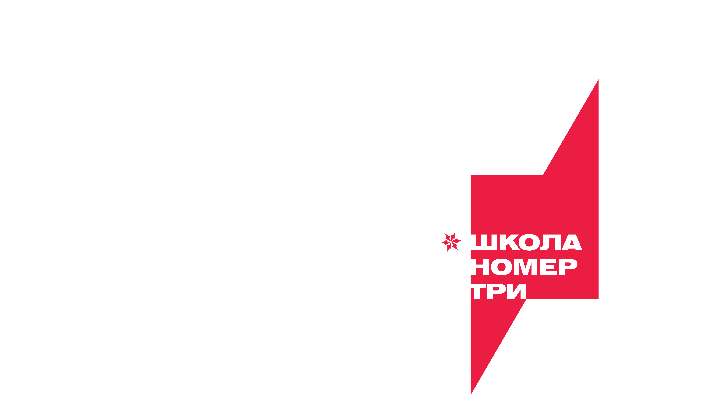                               государственное бюджетное общеобразовательное учреждениеНенецкого автономного округа «Средняя школа № 3»(ГБОУ НАО «СШ № 3»)Рабочая программапо русскому языкудля обучающихся 5 - 9 классов2022 годПланируемые результаты изучения учебного предмета:Личностные, метапредметные  и предметные результаты освоения учебного предмета Русский язык»Личностными результатами освоения выпускниками основной школы программы по русскому (родному) языку являются:5 класс1) понимание русского языка как одной из основных национально-культурных ценностей русского народа, определяющей роли родного языка в развитии интеллектуальных, творческих способностей и моральных качеств личности, его значения в процессе получения школьного образования;2) осознание эстетической ценности русского языка; уважительное отношение к родному языку, гордость за него; потребность сохранить чистоту русского языка как явления национальной культуры; стремление к речевому самосовершенствованию;3) достаточный объём словарного запаса и усвоенных грамматических средств для свободного выражения мыслей и чувств в процессе речевого общения; способность к самооценке на основе наблюдения за собственной речью.6 классосознание своей идентичности как гражданина многонациональной страны, объединенной одним языком общения - русским ;освоение гуманистических традиций и ценностей современного общества через художественное слово русских писателей;осмысление социально-нравственного опыта предшествующих поколений, способность к определению своей позиции и ответственному поведению в современном обществе;понимание культурного многообразия своей страны и мира через тексты разных типов и стилей.        7 класс сознательное отношение к языку как к духовной ценности, средству общения и получения знанийпонимание русского языка как одной из национально-культурных ценностей русского народа;осознание эстетической ценности русского языка;уважительное отношение к родному языку; потребность сохранить чистоту русского языка как явления национальной культуры; стремление к речевому самосовершествованию;формирование достаточного объема словарного запаса и усвоенных грамматических средств для выражения мыслей и чувств в процессе речевого общения;формирование способности самооценки на основе наблюдения за собственной речью.8 класс1) понимание русского языка как одной из основных национально-культурных ценностей русского народа; определяющей роли родного языка в развитии интеллектуальных, творческих способностей и моральных качеств личности; его значения в процессе получения школьного образования; 2) осознание эстетической ценности русского языка; уважительное отношение к родному языку, гордость за него; потребность сохранить чистоту русского языка как явления национальной культуры; стремление к речевому самосовершенствованию; 3) достаточный объем словарного запаса и усвоенных грамматических средств для свободного выражения мыслей и чувств в процессе речевого общения: способность к самооценке на основе наблюдения за собственной речью. 9 класс1) понимание русского языка как одной из основных национально-культурных ценностей русского народа, определяющей роли родного языка в развитии интеллектуальных, творческих способностей и моральных качеств личности, его значения в процессе получения школьного образования;2) осознание эстетической ценности русского языка; уважительное отношение к родному языку, гордость за него; потребность сохранить чистоту русского языка как явления национальной культуры; стремление к речевому самосовершенствованию;3) достаточный объем словарного запаса и усвоенных грамматических средств для свободного выражения мыслей и чувств в процессе речевого общения; способность к самооценке на основе наблюдения за собственной речью.Метапредметными результатами освоения выпускниками основной школы программы по русскому (родному) языку являются:5 класс1) владение всеми видами речевой деятельности:адекватное понимание информации устного и письменного сообщения;владение разными видами чтения;способность извлекать информацию из различных источников, включая средства массовой информации, компакт-диски учебного назначения, ресурсы Интернета;овладение приёмами отбора и систематизации материала на определённую тему; умение вести самостоятельный поиск информации, её анализ и отбор; способность к преобразованию, сохранению и передаче информации, полученной в результате чтения или аудирования, с помощью технических средств и информационных технологий;способность определять цели предстоящей учебной деятельности (индивидуальной и коллективной), последовательность действий, оценивать достигнутые результаты и адекватно формулировать их в устной и письменной форме;способность свободно, правильно излагать свои мысли в устной и письменной форме;умение выступать перед аудиторией сверстников с небольшими сообщениями, докладом;2) применение приобретённых знаний, умений и навыков в повседневной жизни; способность использовать родной язык как средство получения знаний по другим учебным предметам, применять полученные знания, умения и навыки анализа языковых явлений на межпредметном уровне (на уроках иностранного языка, литературы и др.);3) коммуникативно-целесообразное взаимодействие с окружающими людьми в процессе речевого общения, совместного выполнения какой-либо задачи, участия в спорах, обсуждениях; овладение национально-культурными нормами речевого поведения в различных ситуациях формального и неформального межличностного и межкультурного общения.6 класс1) владение всеми видами речевой деятельности:• адекватное понимание информации устного и письменного сообщения (коммуникативной установки, темы текста, основной мысли; основной и дополнительной информации);• владение разными видами чтения (поисковым, просмотровым, ознакомительным, изучающим) текстов разных стилей и жанров;• адекватное восприятие на слух текстов разных стилей и жанров; владение разными видами аудирования (выборочным, ознакомительным, детальным);• способность извлекать информацию из различных источников,  включая средства массовой информации, компакт-диски учебного  назначения, ресурсы Интернета; 
свободно пользоваться словарями различных типов, справочной  литературой,  в том числе и на электронных носителях;• овладение приемами отбора и систематизации материала на определенную тему; умение вести самостоятельный поиск информации; способность к преобразованию, сохранению и передаче информации, полученной в результате чтения или аудирования;• умение сопоставлять и сравнивать речевые высказывания с точки зрения их содержания, стилистических особенностей и использованных языковых средств;• способность определять цели предстоящей учебной деятельности (индивидуальной и коллективной), последовательность действий, оценивать достигнутые результаты и адекватно формулировать их в устной и письменной форме;• умение воспроизводить прослушанный или прочитанный текст с заданной степенью свернутости (план, пересказ, конспект, аннотация);• умение создавать устные и письменные тексты разных типов, стилей речи и жанров с учетом замысла, адресата и ситуации общения;• способность свободно, правильно излагать свои мысли в устной и письменной форме, соблюдать нормы построения текста (логичность, последовательность, связность, соответствие теме и др.); адекватно выражать свое отношение к фактам и явлениям окружающей действительности, к прочитанному, услышанному, увиденному;• владение различными видами монолога (повествование, описание, рассуждение; сочетание разных видов монолога) и диалога (этикетный, диалог-расспрос, диалог-побуждение, диалог — обмен мнениями и др.; сочетание разных видов диалога);• соблюдение в практике речевого общения основных орфоэпических, лексических, грамматических, стилистических норм современного русского литературного языка; соблюдение основных правил орфографии и пунктуации в процессе письменного общения;• способность участвовать в речевом общении, соблюдая нормы речевого этикета; адекватно использовать жесты, мимику в процессе речевого общения;• способность осуществлять речевой самоконтроль в процессе учебной деятельности и в повседневной практике речевого общения; способность оценивать свою речь с точки зрения ее содержания, языкового оформления; умение находить грамматические и речевые ошибки, недочеты, исправлять их; совершенствовать и редактировать собственные тексты;• умение выступать перед аудиторией сверстников с небольшими сообщениями, докладом, рефератом; участие в спорах, обсуждениях актуальных тем с использованием различных средств аргументации;2) применение приобретенных знаний, умений и навыков в повседневной жизни; способность использовать родной язык как средство получения знаний по другим учебным предметам; применение полученных знаний, умений и навыков анализа языковых явлений на межпредметном уровне (на уроках иностранного языка, литературы и др.);3) коммуникативно целесообразное взаимодействие с окружающими людьми в процессе речевого общения, совместного выполнения какого-либо задания, участия в спорах, обсуждениях актуальных тем; овладение национально-культурными нормами речевого поведения в различных ситуациях формального и неформального межличностного и межкультурного общения.7 класс 1) владение всеми видами речевой деятельности:владеть читательскими умениями, достаточными для продуктивной самостоятельной работы с литературой разных стилей и жанров;уметь передавать содержание прочитанного близко к тексту, сжато, выборочно, с выражением собственных суждений о прочитанном в устной и письменной формах; пользоваться языковыми средствами при построении высказывания, обеспечивая простоту и ясность предложений;составлять компьютерную презентацию по интернет источникам, выступать с ней.овладение всеми видами речевой деятельности (адекватное понимание информации устного и письменного сообщения; овладение разными видами чтения; формирование способности извлекать информацию из различных источников; овладение приемами отбора и систематизации материала на определенную тему; формирование умения вести самостоятельный поиск информации);применение приобретенных знаний, умений и навыков в повседневной жизни;способность использовать родной язык и как средство получения знаний по другим предметам; коммуникативно-целесообразное взаимодействие с окружающими людьми в процессе речевого общения; знакомство с национально-культурными нормами речевого этикета.8 классвладение всеми видами речевой деятельности: адекватное понимание информации устного и письменного сообщения; владение разными видами чтения; адекватное восприятие на слух текстов разных стилей и жанров; способность извлекать информацию из разных источников, включая средства массовой информации, компакт-диски учебного назначения, ресурсы Интернета; умение свободно пользоваться словарями различных типов, справочной литературой; овладение приемами отбора и систематизации материала на определенную тему; умение вести самостоятельный поиск информации, ее анализ и отбор; умение сопоставлять и сравнивать речевые высказывания с точки зрения их содержания, стилистических особенностей и использованных языковых средств; способность определять цели предстоящей учебной деятельности (индивидуальной и коллективной), последовательность действий, а также оценивать достигнутые результаты и адекватно формулировать их в устной и письменной форме; умение воспроизводить прослушанный или прочитанный текст с разной степенью свернутости; умение создавать устные и письменные тексты разных типов, стилей речи и жанров с учетом замысла, адресата и ситуации общения; способность свободно, правильно излагать свои мысли в устной и письменной форме; владение разными видами монолога и диалога; соблюдение в практике речевого общения основных орфоэпических, лексических, грамматических, стилистических норм современного русского литературного языка; соблюдение основных правил орфографии и пунктуации в процессе письменного общения; способность участвовать в речевом общении, соблюдая нормы речевого этикета; способность оценивать свою речь с точки зрения ее содержания, языкового оформления; умение находить грамматические и речевые ошибки, недочеты, исправлять их; умение совершенствовать и редактировать собственные тексты; умение выступать перед аудиторией сверстников с небольшими сообщениями, докладами; 2) применение приобретенных знаний, умений и навыков в повседневной жизни; способность использовать родной язык как средство получения знаний по другим учебным предметам, применять полученные знания, умения и навыки анализа языковых явлений на межпредметном уровне (на уроках иностранного языка, литературы и др.); 3) коммуникативно-целесообразное взаимодействие с окружающими людьми в процессе речевого общения, совместного выполнения какой-либо задачи, участия в спорах, обсуждениях; овладение национально-культурными нормами речевого поведения в различных ситуациях формального и неформального межличностного и межкультурного общения. 9 класс1) владение всеми видами речевой деятельности:• адекватное понимание информации устного и письменного сообщения (коммуникативной установки, темы текста, основной мысли; основной и дополнительной информации);• владение разными видами чтения (поисковым, просмотровым, ознакомительным, изучающим) текстов разных стилей и жанров;• адекватное восприятие на слух текстов разных стилей и жанров; владение разными видами аудирования (выборочным, ознакомительным, детальным);• способность извлекать информацию из различных источников, включая средства массовой информации, компакт-диски учебного назначения, ресурсы Интернета; 
свободно пользоваться словарями различных типов, справочной  литературой, в том числе и на электронных носителях;• овладение приемами отбора и систематизации материала на определенную тему; умение вести самостоятельный поиск информации; способность к преобразованию, сохранению и передаче информации, полученной в результате чтения или аудирования;• умение сопоставлять и сравнивать речевые высказывания с точки зрения их содержания, стилистических особенностей и использованных языковых средств;• способность определять цели предстоящей учебной деятельности (индивидуальной и коллективной), последовательность действий, оценивать достигнутые результаты и адекватно формулировать их в устной и письменной форме;• умение воспроизводить прослушанный или прочитанный текст с заданной степенью свернутости (план, пересказ, конспект, аннотация);• умение создавать устные и письменные тексты разных типов, стилей речи и жанров с учетом замысла, адресата и ситуации общения;• способность свободно, правильно излагать свои мысли в устной и письменной форме, соблюдать нормы построения текста (логичность, последовательность, связность, соответствие теме и др.); адекватно выражать свое отношение к фактам и явлениям окружающей действительности, к прочитанному, услышанному, увиденному;• владение различными видами монолога (повествование, описание, рассуждение; сочетание разных видов монолога) и диалога (этикетный, диалог-расспрос, диалог-побуждение, диалог — обмен мнениями и др.; сочетание разных видов диалога);• соблюдение в практике речевого общения основных орфоэпических, лексических, грамматических, стилистических норм современного русского литературного языка; соблюдение основных правил орфографии и пунктуации в процессе письменного общения;• способность участвовать в речевом общении, соблюдая нормы речевого этикета; адекватно использовать жесты, мимику в процессе речевого общения;• способность осуществлять речевой самоконтроль в процессе учебной деятельности и в повседневной практике речевого общения; способность оценивать свою речь с точки зрения ее содержания, языкового оформления; умение находить грамматические и речевые ошибки, недочеты, исправлять их; совершенствовать и редактировать собственные тексты;• умение выступать перед аудиторией сверстников с небольшими сообщениями, докладом, рефератом; участие в спорах, обсуждениях актуальных тем с использованием различных средств аргументации;2) применение приобретенных знаний, умений и навыков в повседневной жизни; способность использовать родной язык как средство получения знаний по другим учебным предметам; применение полученных знаний, умений и навыков анализа языковых явлений на межпредметном уровне (на уроках иностранного языка, литературы и др.);3) коммуникативно целесообразное взаимодействие с окружающими людьми в процессе речевого общения, совместного выполнения какого-либо задания, участия в спорах, обсуждениях актуальных тем; овладение национально-культурными нормами речевого поведения в различных ситуациях формального и неформального межличностного и межкультурного общения.Предметными результатами освоения основной школы программы по русскому (родному) языку являются:5-й класс– по фонетике и графике: производить фонетический разбор 
слова; соотносить звуковой облик слова с его графическим изображением; свободно пользоваться алфавитом при работе со словарем; не смешивать буквы и звуки;– по орфоэпии: правильно произносить употребительные слова изученных частей речи; пользоваться орфоэпическим словарем;– по лексике: пользоваться толковым словарем, словарем синонимов, антонимов; толковать лексическое значение слова с помощью толкового словаря, через антонимы и синонимы; давать элементарный анализ лексического значения слова;– по морфемике и словообразованию: выделять морфемы на основе словообразовательного анализа слова; выделять основу слова; образовывать новые слова с помощью типичных для изученных частей речи суффиксов, с помощью приставок, приставок и суффиксов; сложения основ; производить морфемный разбор; производить словообразовательный разбор;– по морфологии: различать части речи по наличию у слова определённых морфологических признаков; указывать морфологические признаки и функцию в предложении изученных частей речи; уметь образовывать формы изученных частей речи; производить морфологический разбор изученных частей речи;– по синтаксису: выделять словосочетание в предложении; определять главное и зависимое слово; образовывать словосочетания с именем существительным, глаголом в качестве главного и зависимого слова; определять вид предложения по цели высказывания, интонации; определять грамматическую основу предложения; определять вид предложения по количеству грамматических основ; определять вид предложения по наличию/отсутствию второстепенных членов предложения; определять однородные члены; определять вводные слова и обращения (данное умение не является обязательным, т.к. материал вводился ознакомительно); различать простое и сложное предложение; производить синтаксический разбор предложения;– по орфографии: находить изученные орфограммы в словах и между словами, правильно писать слова с изученными орфограммами; обосновывать выбор написания; находить и исправлять орфографические ошибки; правильно писать изученные в 5-м классе слова с непроверяемыми написаниями;– по пунктуации: находить изученные типы смысловых отрезков в предложениях и тексте, правильно оформлять предложения изученных типов и текст в соответствии с изученными пунктуационными правилами; обосновывать место и выбор знака препинания; находить и исправлять пунктуационные ошибки на изученные правила;– по связной речи, чтению и работе с информацией: читать учебно-научный текст изучающим чтением; владеть отдельными приёмами ознакомительного чтения учебно-научного текста; выделять в учебно-научном тексте ключевые слова, составлять план; определять тему, основную мысль (авторский замысел) в тексте из художественного произведения, пересказывать текст подробно и сжато; понимать основные отличия текстов-описаний, повествований, рассуждений, писать тексты этих типов; определять стиль текста; письменно подробно излагать художественный и учебно-научный текст; пытаться использовать в собственной письменной речи изученные особенности частей речи (синонимию, многозначность, антонимию), синтаксических конструкций; последовательно развивать мысль в сочинении в соответствии с темой и замыслом, делать абзацные отступы; озаглавливать текст, пользуясь разными типами заголовков.6-й класс– по орфоэпии: правильно произносить употребительные слова изученных частей речи;– по лексике: употреблять слова в соответствии с их лексическим значением; пользоваться разными видами словарей;– по морфемике и словообразованию: производить морфемный и словообразовательный разбор изученных частей речи; составлять словообразовательную цепочку; образовывать новые слова при помощи характерных для изученных частей речи средств;– по морфологии: образовывать формы изученных частей речи; производить морфологический разбор изученных частей речи; давать определения изученных частей речи;– по синтаксису: образовывать словосочетания с именем числительным, прилагательным, местоимением и причастием в качестве главного и зависимого слова; составлять предложения с причастными оборотами; составлять предложения с разными видами сказуемого;– по орфографии: находить изученные орфограммы в словах и между словами; правильно писать слова с изученными орфограммами; обосновывать выбор написания; находить и исправлять орфографические ошибки; правильно писать изученные в 6-м классе слова с непроверяемыми написаниями;– по пунктуации: находить смысловые отрезки в предложениях изученных типов и тексте; правильно оформлять предложения изученных типов в соответствии с пунктуационными правилами; обосновывать место и выбор знака препинания; находить и исправлять пунктуационные ошибки;– по связной речи, чтению и работе с информацией: использовать в речи изученные группы слов, исходя из их текстообразующей функции, стиля речи; правильно использовать варианты форм имен прилагательных; использовать в речи синонимические формы имен прилагательных; различать широкие и узкие темы, составлять простой и сложный план текста, подбирать эпиграф; определять научный, официально-деловой стиль речи; видеть в художественном тексте описание пейзажа, интерьера; подробно и выборочно пересказывать (устно и письменно) повествовательные тексты с описанием пейзажа, интерьера; собирать и систематизировать (в зависимости от стиля речи и темы) материал к сочинению; писать сочинения-описания пейзажа, интерьера, рассказ о себе; рассуждение, отзыв о книге, находить и устранять повторы, недочёты; читать учебно-научные тексты изучающим чтением.7-й класс– по орфоэпии: правильно произносить употребительные слова изученных частей речи;– по лексике: пользоваться разными видами словарей;– по морфемике и словообразованию: производить морфемный и словообразовательный разбор наречий и деепричастий; образовывать новые слова с помощью характерных для изученных частей речи способов словообразования;– по морфологии: давать определения изученных частей речи; производить морфологический разбор изученных частей речи; различать омонимичные формы разных частей речи;– по синтаксису: образовывать словосочетания с наречием и деепричастием в качестве одного из компонентов; выполнять разбор словосочетаний; составлять предложения с разными видами обстоятельств; составлять предложения с разными способами связи между частями;– по орфографии: находить изученные орфограммы в словах и между словами, правильно писать слова с изученными орфограммами; обосновывать выбор написания; находить и исправлять орфографические ошибки; правильно писать изученные в 7-м классе слова с непроверяемыми написаниями;– по пунктуации: находить смысловые отрезки, пунктуационно правильно оформлять предложения изученных типов; обосновывать место и выбор знака препинания; находить и исправлять пунктуационные ошибки;– по связной речи, чтению и работе с информаципей: составлять предложения с учётом текстообразующих свойств изученных групп слов; использовать синонимику предложений с деепричастными оборотами и сложноподчиненных предложений, стилистически обоснованно использовать предлоги, союзы; использовать частицы в стилистических целях; находить в тексте языковые средства, характерные для публицистического стиля речи; излагать подробно, сжато и выборочно текст публицистического стиля; осознанно и бегло читать тексты публицистического стиля; описывать внешность, состояние и действия человека; создавать тексты изученных типов речи, тексты, сочетающие в себе разные типы речи.8-й класс– по фонетике: производить фонетический разбор слов;– по орфоэпии: правильно произносить употребительные слова разных частей речи;– по лексике и фразеологии: употреблять фразеологизмы в соответствии с их лексическим значением; пользоваться фразеологическим словарем; пользоваться этимологическим словарём;– по морфемике и словообразованию: производить морфемный и словообразовательный разбор слов; различать словоизменение и словообразование;– по морфологии: классифицировать части речи; составлять письменный и устный ответ о любой части речи и её категориях;– по синтаксису: различать и составлять разные виды словосочетаний; различать и составлять разные виды простых предложений; предложения со сравнительными оборотами; с однородными членами; с обособленными членами, с вводными словами и обращениями; производить синтаксический разбор простых предложений.– по орфографии: находить изученные орфограммы в словах и между словами; обосновывать выбор написания; правильно писать слова с изученными орфограммами; классифицировать орфограммы по типам и видам; находить и исправлять орфографические ошибки; правильно писать изученные в 8-м классе слова с непроверяемыми написаниями; производить орфографический разбор слов;– по пунктуации: находить смысловые отрезки в предложениях изученных типов и текстах; пунктуационно оформлять предложения изученных типов; обосновывать место и выбор знака препинания; находить и исправлять пунктуационные ошибки; классифицировать знаки препинания по их функции; производить пунктуационный разбор предложения;– по связной речи, чтению и работе с информацией: использовать стилистически обоснованно разные типы простого предложения, варианты форм сказуемого, варианты согласования сказуемого с подлежащим; составлять предложение в соответствии со стилистическими задачами; читать и пересказывать (устно и письменно) художественные тексты, тексты публицистического и научного стиля (повествование с элементами рассуждения, рассуждения с элементами описания и т.п.); создавать тексты изученных типов в соответствующем стиле речи; писать заявление, автобиографию.9-й класс– производить все виды разборов: фонетический, морфемный и словообразовательный, морфологический, синтаксический, стилистический;– по синтаксису: различать изученные виды простых и сложных предложений; составлять разные виды простых и сложных предложений; составлять предложения с чужой речью; производить синтаксический разбор простых и сложных предложений;– по орфографии: находить изученные орфограммы в словах и между словами; правильно писать слова с изученными орфограммами; обосновывать выбор написания; находить и исправлять орфографические ошибки; классифицировать орфограммы по типам и видам; правильно писать изученные в 5–9-м классах слова с непроверяемыми орфограммами; производить орфографический разбор слов;– по пунктуации: находить смысловые отрезки в предложениях изученных типов и тексте; пунктуационно правильно оформлять предложения изученных типов; обосновывать место и выбор знака препинания; находить и исправлять пунктуационные ошибки; классифицировать знаки препинания по их функции; производить пунктуационный разбор предложения;– по связной речи, чтению и работе с информацией: заменять сложные предложения простыми осложненными, стилистически обоснованно использовать бессоюзные, сложносочиненные и сложноподчиненные предложения или синонимичные простые осложненные предложения; содержательно и стилистически оправданно использовать различные способы передачи чужой речи, различные способы цитирования; составлять устные и письменные высказывания типа описания, повествования и рассуждения в разных стилях; писать изложение текста с дополнительным заданием с использованием разных типов речи; писать изложение текста с элементами сочинения с использованием разных типов речи; создавать тексты всех стилей и типов речи, готовить доклад на тему школьной программы, составлять тезисы, конспект; писать рецензию, реферат; читать тексты разных стилей и жанров изучающим и ознакомительным чтением; производить полный анализ текста.  Содержание учебного курса русский языкПрограмма по русскому языку  для 5-9 классов составлена на  основе Федерального  государственного образовательного стандарта общего образования, утверждённого  приказом Минобразования России от 17.12.2010 № 1897 года, с учетомФедерального закона «Об образовании РФ  (статья 11,12,13) от 29.12.2012 г. №273-ФЗ, вступает в силу с 01.09.2013г.;Программы по русскому языку для 5-9 классов (авторы Л.М. Рыбченкова, О.М. Александрова, О.В. Загоровская, А.В. Глазков, А.Г. Лисицын 2012 года).   Примерной основной образовательной программы образовательного учреждения (письмо Департамента общего образования МОиН РФ от 01.01.2011 г. № 03-776);В рабочей программе представлены следующие разделы:5 КЛАСС (170ч)Введение. Язык и языкознание. Язык и общение. Текст.Фонетика, графика, орфография.Фонетика, графика, орфография как разделы лингвистики.Буква и звук. Алфавит.Согласные звуки и обозначающие их буквы. Глухие и звонкие согласные. Непроизносимые согласные. Твёрдые и мягкие согласные.Гласные звуки и обозначающие их буквы.Слог и ударение.Правописание безударных гласных в корне слова.Повторение по теме «Фонетика, графика»Морфемика, словообразование, орфография.Морфемика и словообразование как разделы лингвистики.Корень слова. Родственные слова.Окончание и основа.Приставки. Суффиксы.Сложные слова.Повторение по теме «Морфемика, словообразование, орфография»Лексикология.Лексикология как раздел лингвистики.Лексическое значение слова.Устная и письменная речь. Разговорная, книжная и нейтральная лексика.Толковые словари.Правописание букв о и ё после шипящих в корне слова.Однозначные и многозначные слова.Понятие о лексической сочетаемости.Тематическая группа.Синонимы.Антонимы.Омонимы. Паронимы.Понятие о чередовании.Чередование букв е/и в корнях.Чередование букв а/о в корнях.Суффиксы -чик и -щик.и и ы после приставок на согласные.Особенности написания приставок на з/с.Фразеологизмы.Крылатые слова.Повторение по теме «Лексика»Морфология. Морфология как раздел лингвистики. Части речи.Имя существительное как часть речи. Род существительных.Склонение существительных. Падеж. Число.Буквы е и и в падежных окончаниях имён существительных.Буквы о и с после шипящих и и в окончаниях существительных.Правописание не с существительными.Имя числительное как часть речиМестоимение как часть речи.Глагол как часть речи.Инфинитив — словарная форма глагола.Время глагола.Изменение глаголов по лицам и числам. Спряжение.Правописание окончаний глаголов.Наречие как часть речи.Правописание о(е) после шипящих в суффиксах наречий; ь после шипящих на конце наречийСинтаксис и пунктуация  Что изучает синтаксис. Словосочетание.Предложение — основная единица речевого общения.Сообщение,  вопрос,  побуждение  к действию. Как они выражаются в предложении.Наши эмоции и их отражение в предложении.Что такое грамматическая основа предложения.Подлежащее и сказуемое. Средства их выражения.Второстепенные      члены      предложения, их роль в предложении.Определение.Дополнение.Обстоятельство.Однородные члены предложения. Знаки препинания в предложениях с однородными членами.Обращение. Прямая речь. Сложное предложение.Повторение по теме «Синтаксис и пунктуация»6 КЛАСС (204ч)Введение Русский язык — государственный язык Российской Федерации и язык межнационального общения. Понятие о функциональных разновидностях языка. Текст и его признаки. Орфоэпические нормы.Морфемика, словообразование, орфография  Состав слова. Основные способы образования слов в русском языке. Сложные и сложносокращённые слова.Понятие об этимологии.Морфемный и словообразовательный разбор слова.Буквы о и а в корнях -гор-/-гар-, -зор-/ -зар-, -раст-/-рос-.Правописание приставок пре-/при-.Повторение темы «Морфемика, словообразование, орфография»Лексикология, орфография. Культура речи.Повторение и обобщение изученного по теме в 5 классе.Понятие об языковых и художественных метафорах.Лексические выразительные средства.Чередование гласных в корнях  - скач - / - скоч - ,  - равн - / - ровн,  - твар - / - твор -.Лексика русского языка с точки зрения её происхождения. Исконно русские слова.Заимствованные слова.Лексика русского языка с точки зрения её активного и пассивного употребления. Архаизмы, историзмы, неологизмы.Общеупотребительные слова. Диалектизмы.Профессионализмы.Жаргонизмы.Стилистически нейтральная и книжная лексика.Стилистические пласты лексики. Разговорная лексика.Фразеологизмы. Источники фразеологизмов.Фразеологизмы нейтральные и стилистически окрашенные.Повторение темы «Лексикология»ГрамматикаМорфология, орфография. Культура речи Грамматика как раздел лингвистики. Морфология как раздел грамматики. Части речи в русском языке. Имя существительное Имя существительное как часть речи. Постоянные и непостоянные морфологические признаки имени существительного. Несклоняемые и разносклоняемые имена существительные. Имена существительные общего рода. Морфологический разбор имени существительного. Словообразование имён существительных. Сложносокращённые имена существительные.Правописание гласных о/е в суффиксах существительных после шипящих.Повторение темы «Имя существительное»Имя прилагательное Имя прилагательное как часть речи. Постоянные и непостоянные морфологические признаки имени прилагательного. Степени сравнения имён прилагательных. Сравнительная степень. Превосходная степень. Разряды имён прилагательных по значению. Качественные прилагательные. Относительные прилагательные. Притяжательные прилагательные. Морфологический разбор имени прилагательного.Словообразование имён прилагательных. Буквы о и е после шипящих и ц в суффиксах прилагательных. Одна и две буквы я в суффиксах имён прилагательных. Правописание имён прилагательных с суффиксами -к-и -ск-. Словообразование имён прилагательных. Правописание сложных прилагательных.Описание как тип речи.Описание признаков предметов и явлений окружающего мира. Повторение темы «Имя прилагательное».Имя числительное Имя числительное как часть речи. Простые, сложные и составные числительные. Количественные и порядковые числительные. Склонение числительных. Разряды количественных числительных. Дробные и собирательные числительные. Синтаксическая функция числительных в предложении. Морфологический разбор имени числительного. Повторение темы «Имя числительное»МестоимениеМестоимение как часть речи. Разряды местоимений.Личные местоимения. Возвратное местоимение себя. Притяжательные местоимения. Указательные местоимения. Определительные местоимения. Вопросительно-относительные местоимения. Неопределённые местоимения. Отрицательные местоимения. Морфологический разбор местоимений. ГлаголГлагол. Повторение изученного в 5 классе. Глаголы совершенного и несовершенного вида. Разноспрягаемые глаголы.Переходные и непереходные глаголы. Возвратные глаголы.Наклонение глагола. Изъявительное наклонение. Условное наклонение. Повелительное наклонение. Употребление наклонений. Безличные глаголы. Морфологический разбор глагола. Правописание гласных в суффиксах глаголов. Рассказ о событииСинтаксис, пунктуация, культура речи.Основные единицы синтаксиса. Повторение изученного в 5 классе.Простое предложение.Порядок слов в предложении.Простое осложнённое предложение.Сложное предложение.Повторение темы «Синтаксис, пунктуация, культура речи».7 КЛАСС (136ч)Введение Русский язык в современном мире. Речь. Речевое общение. Речевой этикет.Функциональные разновидности языка.Текст, его основная и дополнительная информацияПолучают элементарные представления о месте русского языка в кругу славянских языков, роли старославянского (церковнославянского) языка в развитии русского языка, об основных формах функционирования современного русского языка.Морфология Система частей речи в русском языке.Причастие Понятие о причастии.Признаки глагола и прилагательного в причастии. Причастный оборот.Действительные и страдательные причастия.Полные и краткие формы причастий.Причастия настоящего и прошедшего времени.Образование действительных, причастий настоящего и прошедшего времени.Образование страдательных  причастий  настоящего и прошедшего времени.Правописание гласных перед и и нн в полных и кратких страдательных причастиях.Правописание и и нн в полных страдательных причастиях и отглагольных прилагательных.Правописание « и нн в кратких страдательных причастиях и кратких прилагательных.Морфологический разбор причастия.Правописание не с причастиями.Буквы е и ё после шипящих в суффиксах страдательных причастий прошедшего времени.Повторение темы «Причастие»Деепричастие Понятие о деепричастии. Деепричастный оборот. Правописание не с деепричастиями. Способы образования деепричастий.Рассуждение и его виды. Морфологический разбор деепричастия. Повторение темы «Деепричастие»Наречие Наречие как часть речи. Разряды наречий по значению.Степени сравнения наречийСлитное и раздельное написание не с наречиями на -о(-е).Морфологический разбор наречия.Одна и две буквы н в наречиях на -о(-е).Буквы о и е после шипящих на конце наречий.Буквы о и а на конце наречий.Дефис между частями слова в наречиях.Слитное и раздельное написание наречий, образованных от существительных и количественных числительных.Мягкий знак после шипящих на конце наречий. Повторение темы «Наречие».ПредлогПредлог как часть речи.Предлоги производные и непроизводные.Предлоги простые и составные. Правописание предлогов. Употребление предлогов в речи.Морфологический разбор предлога.Повторение темы «Предлог».Союз Союз как часть речи. Разряды союзов. Сочинительные союзы. Подчинительные союзы. Правописание союзов.Союзы и союзные слова.Союзы в простых и сложных предложениях.Морфологический разбор союза. Повторение темы «Союз»Частица Частица как часть речи. Разряды частиц. Правописание частиц. Правописание частицы не.Разграничение частиц не и ни. Морфологический разбор частиц. Повторение темы «Частицы». Повторение темы «Служебные части речи».8 КЛАСС (102 ч)Введение. Понятие о культуре речи. Культура речи как раздел лингвистики. Текст как речевое произведение. Структура текста.Синтаксис, пунктуация, культура речи.Синтаксис как раздел грамматики. Основные единицы синтаксиса.Виды и средства синтаксической связи.Словосочетание. Виды связи слов в словосочетании (согласование, управление, примыкание).Нормы сочетания слов и их нарушение в речи.Предложение как минимальное речевое высказывание. Предложения простые и сложные, их структурные и смысловые различия. Интонация, её функции, основные элементы.Виды предложений по   цели   высказывания   и   эмоциональной   окраске.Предложения утвердительные и отрицательные, их смысловые и структурные различия.Простое двусоставное предложение. Простое двусоставное предложение.Грамматическая основа простого двусоставного предложения.Синтаксическая   структура   простого   двусоставного предложения.Главные  члены двусоставного предложения.   Морфологические способы выражения подлежащего. Виды сказуемого: простое глагольное, составное глагольное, составное именное сказуемое, способы их выражения. Особенности связи подлежащего и сказуемого. Трудные случаи координации подлежащего и сказуемого.Второстепенные  члены   предложения:   определение (согласованное, несогласованное; приложение как разновидность определения), дополнение (прямое и косвенное), обстоятельство (времени, места, образа действия, цели, причины, меры, условия).Способы выражения второстепенных членов предложения. Трудные случаи согласования определений с определяемым словом.Предложения распространённые и нераспространённые. Предложения полные и неполные. Особенности употребления неполных предложений в разговорной речи и в языке художественной литературы.Прямой и обратный порядок слов в простом предложении, его коммуникативная и экспрессивно-стилистическая ролью Письменные и устные функциональные разновидности книжной и устной речи.Публицистический стиль: язык газеты, журнальная публицистика.Публицистический стиль: устная публичная речь, язык радио и телевиденияОдносоставные предложения. Односоставные предложения. Главный член односоставного предложения. Основные группы односоставных предложений: определённо-личные, неопределённо-личные, безличные, обобщённо-личные, назывные. Их структурные и смысловые особенности. Синонимия односоставных и двусоставных предложений.Простое осложнённое предложение. Простое осложнённое предложение.Предложения с однородными членами. Условия однородности членов предложения. Средства связи однородных членов предложения. Интонационные и пунктуационные особенности предложений с однородными членами.Обобщающие слова при однородных членах предложения.Однородные и неоднородные определения. Стилистические возможности предложений с однородными членами. Синонимия простых предложений с однородными членами и сложносочинённых предложений. Употребление сказуемого при однородных подлежащих. Нормы сочетания однородных членов/Предложения с обособленными членами. Предложения с обособленными членами.Сущность и условия обособления. Смысловые, интонационные и пунктуационные особенности предложений с обособленными членами.Обособленное определение и приложение. Причастный оборот как разновидность распространенного согласованного определения. Обособленные обстоятельства. Деепричастие и деепричастный оборот как разновидность обособленных обстоятельств, особенности их употребления.Уточняющие, поясняющие, присоединительные обособленные члены, их смысловые и интонационные особенности.Обращение, вводные конструкции.Обращение (однословное и неоднословное), его функции и способы выражения. Интонация предложений с обращением.Вводные конструкции (слова, словосочетания, предложения) как средство выражения оценки высказывания, воздействия на собеседника. Группы вводных конструкций по значению. Синонимия вводных конструкций.Использование вводных слов как средства связи предложений и смысловых частей текста.Научный стиль. Основные жанры научного стиляСпособы передачи чужой речи.Способы передачи чужой речи: прямая и косвенная речь. Синонимия предложений с прямой и косвенной речью. Использование разных способов цитирования в собственных речевых высказываниях.Знаки препинания в предложениях с прямой речью. Оформление диалога на письме. Цитирование9 КЛАСС (102 ч)Введение.Язык и культура.Русский язык как развивающееся явление.Функциональные разновидности языка: разговорный язык, функциональные стили: научный, публицистический, официально-деловой; язык художественной литературы.Официально-деловой стиль.Сфера употребления, типичные ситуации речевого общения, задачи речи, языковые средства, характерные для официально-делового стиля. Основные жанры официально-делового стиля: расписка, доверенность, заявление.Русский язык — язык русской художественной литературы. Особенности языка художественной литературы. Основные изобразительные средства русского языка и их использование в речиСложное предложение.Сложное предложение. Смысловое, структурное и интонационное единство частей сложного предложения. Основные средства синтаксической связи между частями сложного предложения: интонация, союзы, самостоятельные части речи (союзные слова). Бессоюзные и союзные (сложносочинённые и сложноподчинённые) предложения.Сложносочинённое предложение.Сложносочинённое предложение, его строение. Средства связи частей сложносочинённого предложения. Смысловые отношения между частями сложносочинённого предложения. Виды сложносочинённых предложений. Интонационные особенности сложносочинённых предложений с разными типами смысловых отношений между частями. Знаки препинания в сложносочинённых предложенияхСложноподчиненное предложение.Сложноподчинённое предложение, его строение. Главная и придаточная части сложноподчинённого предложения. Средства связи частей сложноподчинённого предложения: интонация, подчинительные союзы, союзные слова, указательные слова. Отличия подчинительных союзов и союзных слов.Виды сложноподчинённых предложений по характеру смысловых отношений между главной и придаточной частями, структуре, синтаксическим средствам связи. Сложноподчинённые предложения с придаточной частью определительной, изъяснительной и обстоятельственной (времени, места, причины, образа действия, меры и степени, сравнительной, условия, уступки, следствия, цели). Различные формы выражения значения сравнения в русском языке. Сложноподчинённые предложения с несколькими придаточными. Однородное и последовательное подчинение придаточных частей. Знаки препинания в сложноподчинённых предложениях.Бессоюзное сложное предложение.Бессоюзное сложное предложение. Смысловые отношения между частями бессоюзного сложного предложения, интонационное и пунктуационное выражение этих отношений.Сложное предложение с разными видами связи.Сложное предложение с разными видами союзной и бессоюзной связи.Типы сложных предложений с разными видами связи: сочинением и подчинением; сочинением и бессоюзием; сочинением, подчинением и бессоюзием; подчинением и бессоюзием. Знаки препинания в сложном предложении.Перечень практических работ:Направление проектной деятельности обучающихся:- исследовательские проекты.- творческие проекты.С  учётом психологических особенностей подросткового возраста  в рабочей программе предусмотрено выполнение мини-проектов. В проектной деятельности обучающиеся  выпускают рукописные альманахи, проводят исследования, создают слайдовые компьютерные презентации.Использование резерва учебного времени:Федеральный базисный (образовательный) учебный план для образовательных учреждений Российской Федерации предусматривает обязательное изучение русского (родного) языка на этапе основного общего образования в объёме 714 ч. В том числе: в 5 классе — 170 ч, в 6 классе — 204 ч, в 7 классе — 136 ч, в 8 классе — 102 ч, в 9 классе — 102 ч. Общее количество уроков в неделю с 5-го по  9-й класс составляет 21 час (5-й класс – 5; 6-й класс – 6; 7-й класс – 4; 8-й и 9-й классы – по 3 часа в неделю).Количество часов  в  рабочей программе не совпадает с количеством  часов  в авторской программе, так как  в регионе предусмотрено 34  учебные недели.  Авторская программа рассчитана на  735 часов в год, а в рабочей программе предлагается 714 часов на изучения предмета. Рабочая программа выполняется за счёт  уплотнения учебного материала.Тематическое планирование:СОГЛАСОВАНО
на МО учителей русского языка и литературыГБОУ НАО «СШ № 3»
(протокол от 30.08.2022 № 1)УТВЕРЖДЕНО
директор ГБОУ НАО «СШ № 3»
приказ от 30.08.2022 № 137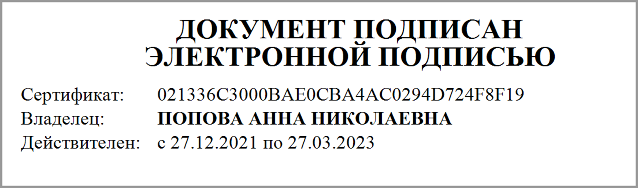 ПредметыВид работыРекомендуемое число итоговых контрольных работ в год по классамРекомендуемое число итоговых контрольных работ в год по классамРекомендуемое число итоговых контрольных работ в год по классамРекомендуемое число итоговых контрольных работ в год по классамРекомендуемое число итоговых контрольных работ в год по классамПредметыВид работыVVIVIIVIIIIXРусский языкКонтрольные работы88655изложения22223сочинения22232КлассыРабочая программаПрограмма  Л. М. Рыбченковой5170 ч.175 ч.6204 ч.210 ч7136 ч.           140 ч8102 ч.105 ч.9102 ч.105 ч.714 часов735 часов5 класс (170ч)5 класс (170ч)5 класс (170ч)Раздел/ТемаКол -во часовОсновные виды деятельности обучающихся  (на уровне УУД)Введение7 чОсознают роль языка в жизни человека, важность умений общаться. Получают представление о языке как знаковой системе; о лингвистике как науке, о видах речевой деятельности, об особенностях устной и письменной речи. Овладевают приёмами ознакомительного и изучающего чтения. Овладевают понятием «текст», определяют основные признаки текста. Анализируют и характеризуют текст с точки зрения единства темы, смысловой цельности, последовательности изложения. Определяют тему, основную мысль текста, ключевые слова. Устанавливают принадлежность текста к определённому типу речи. Делят текст на смысловые части (микротемы), осуществляют информационную переработку текста, передавая его содержание в виде простого плана. С опорой на план передают содержание текста в устной форме, создают устное монологическое высказывание, обосновывая своё мнение; в соответствии с коммуникативной задачей создают текст в письменной форме (мини-сочинение).Овладевают приёмами работы со схемой, в соответствии с коммуникативной задачей извлекают информацию из схемы, используют её в монологическом высказывании на лингвистическую тему.На конкретном примере получают представление об истории русского речевого этикета. Овладевают сведениями о происхождении слов. Овладевают фоновыми знаниями, важными для общекультурного развития и более точного понимания текстовФонетика, графика, орфография17 чОвладевают основными понятиями фонетики. Получают сведения о происхождении терминов, которыми овладевают при изучении фонетики. Осознают (понимают) смыслоразличительную функцию звука. Сопоставляют и анализируют звуковой и буквенный состав слова. Используют знания алфавита при поиске информации в словарях и справочниках. На практическом примере получают представление о реформе правописания .Распознают гласные и согласные, согласные звонкие и глухие, твёрдые и мягкие; парные и непарные по твёрдости/мягкости, звонкости/глухости звуки. Классифицируют и группируют звуки речи по заданным признакам, слова по заданным параметрам их звукового состава. Анализируют и характеризуют отдельные звуки речи, особенности произношения и написания слова (устно и с помощью элементов транскрипции), звуки в речевом потоке, слова с точки зрения их деления на слоги и возможностей переноса слова с одной строки на другую. Проводят фонетический анализ слова. Получают представление об орфограмме. Создают устные высказывания учебно-научного стиля.На практическом уровне овладевают основными нормами литературного произношения и ударения: произношение безударных гласных звуков; мягкого или твёрдого согласного перед [э] в иноязычных словах; сочетания согласных (чн, чт и др.); грамматических форм (прилагательных на -его, -ого, возвратных глаголов с -ся, -сь и др.); иноязычных слов, русских имён и отчеств, фамилий, географических названий; постановка нормативного ударения в словах и их формах, трудных с акцентологической точки зрения. Выразительно читают прозаические и поэтические тексты. *Получают представление о ритмической организации поэтической речи (общее количество слогов в строке, количество ударных и безударных слогов). Овладевают фоновыми знаниями культурно-исторического характера для более точного понимания текста.Применяют в практике письма разные способы проверки безударных гласных в корне слова. Используют орфографический словарь. Знакомятся с этимологией словарных слов. Овладевают сведениями об этимологии слов, трудных в орфографическом отношении.  Решают лингвистические задачи.Выполняют задания тестового характера. Анализируют текст с точки зрения его темы, основной мысли. Создают текст в устной форме по заданному началу.Используют приёмы поискового/просмотрового чтения при повторении изученного учебного материала, анализируют и оценивают собственную учебную деятельность.Морфемика, словообразование, орфография14 чОвладевают основными понятиями морфемики и словообразования.Осознают морфему как значимую единицу языка; отличие морфемы от других значимых единиц языка; понимают роль морфем в процессах формо- и словообразования.Опознают морфемы и членят слова на морфемы на основе смыслового, грамматического и словообразовательного анализа; характеризуют морфемный состав слова, уточняют лексическое значение слова с опорой на его морфемный состав, оценивают основные выразительные средства морфемики, наблюдают за использованием выразительных средств морфемики в речи.Используют морфемный словарь. Применяют знания и умения по морфемике в практике правописания, а также при проведении грамматического и лексического анализа слов.Получают представление о словах, имеющих несколько приставок. На конкретных примерах получают представление об историческом характере морфемной структуры русского слова.Решают лингвистические задачи.Анализируют текст с точки зрения его содержания, определяют функционально-смысловой тип текста.Создают   устные   высказывания-рассуждения   учебно-научного и публицистического стиля (в устной и письменной форме).Овладевают фоновыми знаниями, важными для общекультурного развития и более точного понимания текстов. Выполняют задания тестового характера, а также другие практические задания по изученной теме. Овладевают практическими навыками поискового/просмотрового чтения, анализируют и оценивают собственную учебную деятельность.Лексикология 40 чОвладевают основными понятиями лексикологии. Получают сведения о происхождении некоторых терминов.Понимают роль слова в формировании и выражении мыслей чувств, эмоций; необходимость расширять свой лексикон; отличие слова от других единиц языка; основания для переноса наименования (сходство, смежность объектов или признаков). Понимают общие принципы классификации словарного состава русского языка. Объясняют лексическое значение слов различными способами. Устанавливают смысловые и стилистические различия синонимов.Овладевают сведениями о разговорной, книжной и нейтральной лексике. Анализируют языковой материал, определяют принадлежность слов к разговорной, нейтральной и книжной лексике. Классифицируют слова по их стилистической окраске. Наблюдают за лексическими особенностями текстов различных функциональных разновидностей языка.Получают представление о структуре словарной статьи в толковом словаре. Используют толковые словари при выполнении упражнений. Получают представление о творчестве В. Даля.Различают однозначные и многозначные слова, прямое и переносное значение слова. Осваивают сведения об обозначении переносного значения слова в словарной статье. Наблюдают за использованием слов в переносном значении в художественных текстах. Употребляют слова в переносном значении в речи при создании устных и письменных высказываний.Овладевают сведениями о лексической сочетаемости. Редактируют текст (находят и исправляют нарушения лексической сочетаемости слов).Овладевают сведениями о тематических связях слов. Опознают, находят основания для распределения (классификации) слов по тематическим группам. Группируют слова по тематическим группам.Овладевают сведениями о синонимических связях слов. Опознают синонимы; устанавливают смысловые и стилистические различия синонимов. Используют синонимы в речи. Наблюдают за использованием синонимов в учебно-научных и художественных текстах. Извлекают необходимую информацию из толкового словаря и словаря синонимов. Используют синонимы в речи. Осваивают сведения о происхождении слова синоним, расширяют знания о синонимических парах и синонимических рядах, о возникновении синонимов.Овладевают сведениями об антонимических связях слов. Опознают антонимы, пользуются словарём антонимов, составляют антонимические пары слов. Наблюдают за использованием антонимов в художественных текстах, определяют текстообразующую роль антонимов. Получают сведения об учёном-лингвисте Н. М. Шанском. Расширяют представления об антонимах.Овладевают сведениями об омонимах и паронимах. Опознают омонимы и паронимы. Различают омонимы и многозначные слова. Различают слова-паронимы и подбирают паронимы к словам. Пользуются словарями.Овладевают практическими умениями нормативного употребления глагольных форм (трудные случаи).На конкретных примерах получают элементарное представление об исторической стилистике.Овладевают сведениями о чередовании звуков (букв) в пределах одной морфемы (чередование букв е/и, а/о в корнях), о правописании суффиксов -ник и -щик, и и ы после приставок на согласные, об особенностях написания приставок на з/с. Анализируют орфографический материал, сопоставляют написания слов с изучаемыми орфограммами, делают выводы. Осваивают содержание изучаемых орфографических правил и алгоритмы их использования. Анализируют слова с точки зрения правописания, группируют их по заданным признакам. Применяют изученные правила в практике письма.Получают сведения о происхождении слов с чередованием звуков, об истории слов с приставками.Осваивают сведения об этимологии слов, трудных в орфографическом отношении. Знакомятся с элементарным историческим комментарием к изучаемому орфографическому правилу.Овладевают основными понятиями фразеологии. Опознают фразеологические обороты по их правилам. Различают свободные сочетания слов и фразеологизмы. Получают представление о синонимичных фразеологизмах. Используют фразеологические обороты в устной речи, в том числе заменяя фразеологизмы словами-синонимами и наоборот.Получают сведения о фразеологизмах разных народов.Получают представление о происхождении крылатых слов. Опознают крылатые слова, уместно используют их в речи.Решают лингвистические задачи.Овладевают умениями смыслового и речеведческого анализа текстов (выявляют основную мысль, ключевые слова, коммуникативную задачу, составляют план; определяют принадлежность текста к определённому функциональному стилю, типу речи), анализируют тексты с точки зрения взаимосвязи их содержания и языкового выражения. Проводят смысловой анализ поэтического текста, выразительно читают стихотворение.Создают устные высказывания на заданную тему, в том числе тексты-рассуждения учебно-научного стиля; корректируют собственную разговорную речь. Пересказывают текст в соответствии с поставленной коммуникативной задачей. Описывают в устной или письменной форме внешность и характер героя прочитанного текста (используя синонимы, антонимы, омонимы). Создают монологическое высказывание (рассказ), используя слова заданной тематической группы. Выступают с небольшим сообщением на заданную тему. Создают тексты по данному началу в письменной форме (продолжение рассказа, сказки). Сочиняют сказку. Пишут сочинения по заданной в тексте проблеме; сжатое и подробное изложения, изложение с элементами сочинения.Передают информацию, представленную в схемах, в виде связного текста; осуществляют поиск информации в соответствии с учебной задачей; создают схемы по образцу.Развивают умения изучающего чтения. На основе прочитанного текста получают представление об инструкции как речевом жанре, выявляют его языковые особенности. Овладевают практическими умениями поискового/просмотрового чтения.Получают сведения об этимологии слов для более точного понимания их значений. Овладевают фоновыми знаниями культурно-исторического характера для более точного понимания содержания текстов.Выполняют текстовые задания, а также другие практические задания по изученной теме. Овладевают практическими навыками поискового/просмотрового чтения, анализируют и оценивают собственную учебную деятельность.Морфология55 чОвладевают основными понятиями морфологии. Осознают (понимают) особенности грамматического значения слова в отличие от лексического значения. Распознают самостоятельные (знаменательные) части речи и их формы; служебные части речи. Группируют слова разных частей речи по заданным признакам, находят основания для классификации.Анализируют и характеризуют общее грамматическое значение, морфологические признаки имени существительного, его синтаксическую роль. Распознают существительные мужского, женского и среднего рода. Овладевают сведениями о существительных общего рода и опознают их в разном контекстном окружении; об именах существительных, имеющих форму только единственного или только множественного числа. Группируют имена существительные по заданным признакам. Выполняют морфологический разбор имён существительных. Наблюдают за употреблением имён существительных в научно-популярных и художественных текстах. Правильно употребляют в устной и письменной речи одушевлённые и неодушевлённые, собственные и нарицательные существительные, существительные общего рода; имена существительные, имеющие варианты форм множественного числа. Создают устные высказывания в соответствии с заданной речевой ситуацией. Преобразуют информацию, представленную в виде схемы, в связный текст. Продуцируют высказывания учебно-научного стиля. Совершенствуют навыки изучающего чтения; анализируют содержание текста, передают его с помощью плана, определяют его тему и принадлежность к определённому функционально-смысловому типу, устно пересказывают текст. Овладевают умениями определять изобразительно-выразительные средства языка. Овладевают навыками поискового/просмотрового чтения, извлечения информации по заданным параметрам, пишут выборочное изложение. Определяют родовую принадлежность имён существительных (трудные случаи). Получают сведения о родовой принадлежности некоторых слов в древнерусском языке. Получают сведения о происхождении терминов падеж и склонение. Овладевают фоновыми знаниями культурно-исторического характера для более точного понимания содержания текста.Анализируют орфографический материал, сопоставляют написания слов с изучаемыми орфограммами. Осваивают содержание изучаемых орфографических правил и алгоритмы их использования. Классифицируют языковой материал по заданным признакам. Применяют орфографические изученные правила в практике письма. Извлекают информацию из таблицы и применяют её при склонении существительных на -им, -ие, -ий. Анализируют языковой материал, представленный в форме схемы, создают схемы по заданному образцу. Находят нарушения орфографических норм и исправляют ошибочные написания. Овладевают фоновыми знаниями культурно-исторического характера для более точного понимания содержания текста. Получают сведения о букве «ять»Анализируют языковой материал по изучаемой теме, сопоставляют его по заданным признакам, обобщают наблюдения и делают выводы. Анализируют и характеризуют общее грамматическое значение, морфологические признаки имени прилагательного, его синтаксическую роль. Группируют имена прилагательные по заданным морфологическим признакам. Различают полную и краткую форму  качественных  прилагательных.  определяют синтаксическую роль прилагательных в полной и краткой формах. Употребляют краткие прилагательные в речи, соблюдая орфоэпические и грамматические нормы. Выполняют морфологический разбор прилагательного.*Получают сведения об истории появления кратких прилагательных в языке.Создают монологические высказывания на лингвистические темы. Наблюдают за употреблением прилагательных в художественных текстах, ползают представление об эпитете, употребляют эпитеты в речи. Совершенствуют навыки изучающего и поискового/просмотрового чтения. Анализируют содержание и языковое оформление текста. Подробно пересказывают текст в устной и письменной форме. Прогнозируют содержание текста по его названию, ключевым словам, по заданному началу и т. п., создают собственный текст по заданному началу и окончанию.Анализируют орфографический материал, сопоставляют написания слов с изучаемыми орфограммами, делают выводы. Осваивают содержание орфографических правил (правописание окончаний имён прилагательных; кратких прилагательных, оканчивающихся на шипящие: не с именами прилагательными) и алгоритмы их использования. Применяют изученные орфографические правила в практике письма.Собирают материал к сочинению по картине Ф. Васильева «Мокрый луг», анализируют информацию, представленную в параграфе. Пишут сочинение по картине.Анализируют языковой материал по изучаемой теме, сопоставляют его по заданным признакам, обобщают наблюдения и делают выводы. Анализируют и характеризуют общее грамматическое значение, морфологические признаки имени числительного, определяют синтаксическую роль имён числительных разных разрядов. Извлекают информацию об особенностях имён числительных разных разрядов из схемы, используют эту информацию в монологическом высказывании на лингвистическую тему. Отличают имена числительные от слов других частей речи со значением количества. Выполняют морфологический разбор числительного. Читают текст, анализируют его содержание и языковое оформление. Правильно употребляют имена числительные в устной и письменной речи.Местоимение как часть речи.Анализируют языковой материал по изучаемой теме, сопоставляют его по заданным признакам, обобщают наблюдения и делают выводы. Анализируют и характеризуют общее грамматическое значение, морфологические признаки, синтаксическую роль личных местоимений.Получают представление о роли местоимений в речи, о происхождении личного местоимения я. Выполняют морфологический разбор личных местоимений. Употребляют личные местоимения в соответствии с закреплёнными в языке этическими нормами.Анализируют и характеризуют общее грамматическое значение, морфологические признаки наречия, определяют его синтаксическую функцию. Опознают наречия. Применяют на письме правила правописания о(е) после шипящих в суффиксах наречий, ь после шипящих на конце наречий. Определяют тему текста, придумывают продолжение рассказа. Составляют устный рассказ в соответствии с коммуникативной задачей, используя наречия.*Получают сведения о происхождении термина наречие, об истории написания без ь слов уж, замуж, невтерпёж.Различают предлоги и союзы. Правильно употребляют предлоги в составе словосочетания, союзы в составе предложения. Анализируют предложения, классифицируют их в зависимости от того, что соединяют союзы (однородные члены предложения или части сложного предложения). Находят и исправляют ошибки в употреблении предлогов и союзов. Создают устные высказывания в соответствии с коммуникативной задачей. Создают рассказ по заданному началу. Отбирают материал для написания сочинения по иллюстрации И. Билибина «Гвидон и царица». Изучают сведения о художнике И. Билибине. Пишут сочинение-описание, используя отобранный материал. Получают сведения о происхождении слова предлог.Выполняют тестовые, а также другие практические задания по теме «Морфология». Используют приёмы поискового/просмотрового чтения при повторении изученного учебного материала, анализируют и оценивают собственную учебную деятельность. Читают и анализируют содержание текста, перелают его содержание в форме плана, определяют ключевые слова, пишут подробное изложение.Синтаксис и пунктуация37 чОвладевают основными понятиями синтаксиса. Анализируют языковой материал, различают словосочетания и предложения, словосочетания и сочетания слов, являющихся главными членами предложения, сложной формой будущего времени глагола, свободные словосочетания и фразеологизмы. Анализируют, сопоставляют словосочетания и слова с предлогами. Распознают (выделяют) словосочетания в составе предложения; главное и зависимое слова в словосочетании. Определяют виды словосочетаний по морфологическим свойствам главного слова; находят нарушения норм сочетания слов в составе словосочетания; виды предложений по цели высказывания и эмоциональной окраске, группируют и моделируют их по заданным признакам.Выявляют основные признаки предложения и его отличия от других языковых единиц. Определяют границы предложений и способы их передачи в устной и письменной речи.  Овладевают краткими сведениями об истории письма. Соотносят схемы смысловых и грамматических связей слов в предложении и предложения, соответствующие этим схемам, в составе текста. Анализируют и характеризуют интонационные и смысловые особенности побудительных, вопросительных, восклицательных предложений; сопоставляют их структурные и смысловые особенности. Моделируют предложения в соответствии с коммуникативной задачей высказывания (повествовательные, побудительные, вопросительные, восклицательные), употребляют их в речевой практике, корректируя интонацию в соответствии с коммуникативной целью. Осваивают правила ведения разговора по телефону. Совершенствуют умения выразительного чтения. *Овладевают сведениями об отличительных особенностях интонации повествовательного предложения в русском и английском языках. Получают сведения о М. В. Ломоносове. Опознают (находят) грамматическую основу двусоставного и односоставного предложений, определяют особенности грамматической связи подлежащего и сказуемого. Описывают ситуацию, изменяя её временной план. Наблюдают за особенностями употребления односоставных предложений в художественном тексте. Распознают главные и второстепенные члены предложения. Овладевают сведениями о способах выражения подлежащего («существительное в именительном падеже + существительное (или местоимение) в творительном падеже с предлогом», «числительное в именительном падеже + существительное в родительном падеже» и сказуемого (глагол, существительное, прилагательное); определяют способы выражения грамматической основы. Анализируют языковой материал, делают выводы об употреблении тире между главными членами предложения. Применяют на письме правило постановки тире между подлежащим и сказуемым. *Овладевают сведениями об истории знаков препинания (тире).Сопоставляют распространённые и нераспространённые предложения. Овладевают сведениями о распространённых и нераспространённых предложениях. Определяют виды второстепенных членов предложения и способы их выражения. Устанавливают и графически обозначают смысловые и грамматические связи второстепенных членов предложения. Распространяют предложения второстепенными членами. Находят определения, дополнения, обстоятельства в предложениях и выделяют их графически. Восстанавливают деформированный текст. Создают устные и письменные монологические высказывания в соответствии с поставленной коммуникативной задачей, используя распространённые и нераспространённые предложения. Анализируют и характеризуют синтаксическую структуру простых двусоставных предложений.Осознают (понимают) условия однородности членов предложения. Анализируют, характеризуют, моделируют и используют в речи предложения с разными типами сочетаний однородных членов, с несколькими рядами однородных членов. Составляют схемы однородных членов предложения, соотносят схемы однородных членов и предложения с соответствующим расположением однородных членов. Соблюдают правила расстановки пунктуационных знаков при однородных членах в практике письма. Производят синонимическую замену простых предложений с однородными членами и сложносочинённых предложений.Опознают и правильно интонируют предложения с распространёнными и нераспространёнными обращениями. Анализируют и оценивают уместность той или иной формы обращения в различных ситуациях общения. Моделируют и употребляют в речи предложения с распространёнными и нераспространёнными обращениями в соответствии с ситуацией общения. Наблюдать за особенностями использования обращений в текстах различных стилей и жанров. Выполняют синтаксический разбор простого осложнённого предложения. Получают сведения о выражении обращения в древности.Опознают основные способы передачи чужой речи. Анализируют и характеризуют синтаксические конструкции с прямой речью. Правильно интонируют предложения с прямой речью. Моделируют предложения с прямой речью и используют их в письменных высказываниях. Преобразуют сложные предложения в предложения с прямой речью. Правильно ставят знаки препинания в предложениях с прямой речью в практике письма. Получают сведения об истории знаков препинания (кавычки).Опознают сложные предложения, правильно ставят знаки препинания в них. Анализируют предложения, классифицируют их по структуре (простые, сложные). Анализируют рисунки и определяют, какими предложениями (простыми или сложными) их можно описать. Составляют предложения из данных фрагментов. Обнаруживают ошибки в строении сложных предложений и исправляют их. Выполняют синтаксический разбор сложного предложения.Решают лингвистические задачи.Создают монологические и диалогические высказывания учебно-научного стиля. Продуцируют, используя изученные синтаксические конструкции, устные и письменные высказывания различных функционально-смысловых типов речи по рисункам, иллюстрациям картин (Ю. Ракши «Поле Куликово», А. Венецианова «Вот те и батькин обед!», И. Машкова «Снедь московская. Хлебы», 3. Серебряковой «За завтраком», рисунок Ю. Васнецова), по заданной теме, по вер-бально заданной речевой ситуации, по заданному началу. Передают информацию, представленную в схемах, таблицах, в вис связного текста: осуществляют поиск информации в соответствии с учебной задачей и интерпретируют и представляют её в устной или письменной форме.Совершенствуют навыки изучающего чтения. Анализируют тексты, проводят их смысловой и речеведческий анализ, сравнивают по заданным параметрам синтаксические особенности учебно-научных и художественных текстов. Составляют план текстов, выписывают ключевые слова, устно пересказывают тексты.Восстанавливают пропущенные фрагменты в текстах, пишут изложения, изложения с элементами сочинения.Собирают материал к написанию сочинений по картине, используя навыки просмотрового и поискового чтения. Работают в паре и группе, предварительно определяют цели, последовательность действий в совместной деятельности, договариваются о распределении обязанностей.Овладевают фоновыми знаниями, имеющими важное значение для общекультурного развития и более точного понимания текстов.Выполняют тестовые, а также другие практические задания по изученной теме.Овладевают практическими навыками поискового/просмотрового чтения, анализируют и оценивают собственную учебную деятельность.Итого:170ч6 класс (204ч)6 класс (204ч)6 класс (204ч)Введение 6 чОсознают роль русского языка в жизни общества и государства, в современном мире; роль языка в жизни человека; красоту, богатство, выразительность русского языка. Овладевают первоначальными представлениями о литературном языке, его нормах, культуре речи.Овладевают первоначальными представлениями о функциональных разновидностях языка, их внеязыковых (сфера употребления, типичные ситуации речевого общения, задачи особенностях. Сравнивают речевые высказывания с точки зрения их содержания, принадлежности к определённой функциональной разновидности языка и использованных языковых средств. Различают тексты разговорного характера, научные, публицистические, официально-деловые, тексты художественной литературы.Овладевают знаниями об основных признаках текста (смысловая и композиционная цельность, связность, членимость текста). Определяют тему, основную мысль текста, ключевые слова, выделяют микротемы текста. Доказывают принадлежность последовательности предложений к тексту. Совершенствуют навыки изучающего чтения. Анализируют и характеризуют текст с точки зрения единства темы, смысловой цельности, последовательности изложения, принадлежности к определённой функциональной разновидности языка, уместности и целесообразности использования в нём языковых средств. Делят текст на смысловые части, осуществляют информационную переработку текста, передавая его содержание в виде плана. Создают тексты различных функционально-смысловых типов речи на социально-культурные, бытовые, учебные темы с учётом требований, предъявляемых к тексту как речевому произведению.Осознают важность нормативного произношения для культурного человека. Соблюдают в речевой практике основные правила литературного произношения и ударения: произношение безударных гласных звуков; мягкого или твёрдого согласного перед [э] в иноязычных словах; сочетания согласных (нн, чт и др.); нормативное ударение в словах и их формах, трудных с акцентологической точки зрения (слова типа квартал, договор и т. д.). Получают представление о допустимых и недопустимых вариантах произношения и ударения. Наблюдают за собственной речью, в необходимых случаях корректируют своё произношение. Анализируют и оценивают с орфоэпической точки зрения речь окружающих. Овладевают сведениями по истории формирования орфоэпических норм современного русского литературного языка.Создают устные и письменные высказывания учебно-научного и публицистического стилей (разные функционально-смысловые типы речи). Готовят сообщения на  заданную тему и выступают перед аудиторией сверстников. Восстанавливают деформированный текст. Оценивают чужие и собственные речевые высказывания разной функциональной направленности с точки зрения соответствия их коммуникативным требованиям.Морфемика, словообразование, орфография 22 чВладеют основными понятиями морфемики и словообразования. Осознают морфему как значимую единицу языка; отличие морфемы от других значимых единиц языка; роль морфем в процессах формо- и словообразования. Опознают морфемы и членят слова на морфемы на основе смыслового грамматического и словообразовательного анализа. Различают слова с нулевым окончанием и слова без окончания. Характеризуют морфемный состав слова, уточняют лексическое значение слова с опорой на его морфемный состав. Различают словообразующие и формообразующие морфемы.Анализируют языковой материал, сравнивают слова, образованные с помощью различных морфем, делают выводы. Овладевают сведениями об основных способах словообразования слов (приставочном, суффиксальном, приставочно-суффиксальном, бессуффиксном, сложении, переходе одной части речи в другую сращении). Анализируют словоооразовательную структуру слова, выделяя исходную основу и словообразующую морфему. Сопоставляют морфемную структуру слова и способ его образования; лексическое значение слова и словообразовательную модель, по которой оно образовано. Различают изученные способы словообразования слов, составляют словообразовательные пары и словообразовательные цепочки слов, характеризуют словообразовательные гнёзда, устанавливая смысловую и структурную связь однокоренных слов. Определяют способ образования слов, применяют правило написания соединительной гласной в сложных словах. Согласовывают подлежащее, выраженное аббревиатурой, со сказуемым, выраженным глаголом в форме прошедшего времени. Образуют сложные слова из данных словосочетаний. Распределяют слова на группы в зависимости от способа их образования.Применяют знания и умения по морфемике и словообразованию в практике правописания, а также при проведении грамматического и лексического анализа слов. Пользуются морфемными и словообразовательными словарями.Получают представление об этимологии, об исторических изменениях в структуре слова. Пользуются этимологическим словарём. Овладевают сведениями о происхождении слов для более точного понимания их значений. Соотносят слова с заданными морфемными моделями. На конкретных примерах получают представление о вариантах морфем. Наблюдают за использованием выразительных средств морфемики и словообразования в речи. Выполняют морфемный и словообразовательный разбор слов.Анализируют языковой материал, сопоставляют правописание слов с изученными и изучаемыми орфограммами, делают выводы. В простых случаях самостоятельно формулируют орфографическое правило по аналогии с изученным. Осваивают содержание орфографического правила и алгоритм его использования. Анализируют и группируют слова по заданным параметрам, находят основания для классификации слов, содержащих изучаемые орфограммы. Применяют знания и умения по морфемике и словообразованию, а также изученные орфографические правила в практике правописания. Решают лингвистические задачи.Создают высказывания учебно-научного стиля. Готовят сообщения на заданную тему и выступают перед аудиторией сверстников. Создают текст по заданному началу в письменной или устной форме. Преобразуют информацию, представленную в виде таблиц, схем, в связный текст и используют её в соответствии с коммуникативной или учебной задачей.Совершенствуют навыки изучающего чтения. Проводят смысловой и речеведческий анализ текстов, определяют их принадлежность к определённой функциональной разновидности языка, функционально-смысловому типу речи.Определяют последовательность действий для решения учебных задач.Овладевают фоновыми знаниями, имеющими значение для общекультурного развития и для более точного понимания текстов.Выполняют тестовые, а также другие практические задания по изученной теме.Совершенствуют навыки поискового/просмотрового чтения, анализируют и оценивают свою учебную деятельность.Лексикология, орфография. Культура речи 36 чАнализируют, характеризуют, группируют слова, связанные синонимическими, антонимическими, омонимическими, паронимическими, тематическими отношениями. Анализируют языковой материал, определяют принадлежность слов к разговорной, нейтральной и книжной лексике. Классифицируют слова по их стилистической окраске. Наблюдают за лексическими особенностями текстов различных функциональных разновидностей языка. Анализируют словарные статьи из словаря В. Даля и С. Ожегова, проводят наблюдение за изменением значения слов.  Получают сведения о происхождении слов. анализируют слова и словосочетания, употреблённые в прямом и переносном значениях. Овладевают сведениями об общеязыковых и художественных метафорах. Отличают общеязыковые метафоры от художественных. Анализируют метафоры и распределяют их на группы по заданным признакам. Используют в речевой практике слова с переносным значением, распознают общеязыковые метафоры. Получают представление об индивидуально-авторских метафорах, олицетворениях, эпитетах. Овладевают дополнительными сведениями о народно-поэтических эпитетах. Наблюдают за использованием лексических выразительных средств в научно-популярных и художественных текстах, определяют цель использования тропов. Создают тексты-сказки, используя лексические выразительные средства.Анализируют языковой материал, сопоставляют правописание слов с изучаемыми орфограммами, определяют лексические значения слов, делают выводы. В простых случаях самостоятельно формулируют орфографическое правило и алгоритм его применения. Осваивают содержание орфографических правил и алгоритмы их использования. Анализируют и группируют слова по заданным параметрам, находят основания для классификации слов.Пишут сочинение-рассуждение публицистического стиля на заданную тему на основе текста.На основе схемы овладевают информацией о классификации лексики с точки зрения её происхождения, используют её в устном высказывании на лингвистическую тему.Опираясь на рисунок «дерева» индоевропейской семьи языков, рассказывают о языках, родственных русскому.Получают представление об общеславянских и собственно русских словах.  Сопоставляют слова русского, украинского и белорусского языков, объясняют причины их сходства. Группируют слова по особенностям их происхождения. Извлекают информацию из схемы, рассказывают о заимствованных словах. Определяют тематические группы заимствованных слов. Подбирают синонимы или синонимичные выражения к заимствованным словам. На конкретных примерах осваивают фонетические и грамматические признаки заимствованных слов. Извлекают информацию из схемы о славянских и неславянских заимствованиях.  Овладевают сведениями о заимствованных из старославянского языка словах и их фонетических признаках.Знакомятся со сведениями о старославянском языке.Подбирают к исконно русским словам старославянские соответствия.  Объясняют написание  безударных гласных в словах, используя сведения о полногласных и неполногласных сочетаниях. Анализируют тексты с точки зрения целесообразности и оправданности использования в них различных пластов лексики.Извлекают информацию из схемы, рассказывают о словах активного и пассивного употребления, о причинах появления в русском языке историзмов, архаизмов, неологизмов. Опознают устаревшие слова, определяют их лексическое значение, составляют словарные статьи. Наблюдают за использованием устаревших слов и  неологизмов в художественных текстах. Заменяют историзмы и архаизмы современными синонимами.На основании информации, извлечённой из схемы, овладевают представлениями о дифференциации лексики современного русского языка с точки зрения её употребления. Получают представление об общеупотребительных словах и словах ограниченного употребления (диалектизмах, профессионализмах, терминах, жаргонной лексике). Заменяют диалектные слова общеупотребительными синонимами. Опознают профессионализмы и термины. Получают представление об общенаучных и специальных терминах. Наблюдают за использованием терминов в учебно-научных и научно-популярных текстах, используют терминологическую лексику. общеупотребительными синонимами. Пользуются толковым словарём.Анализируют слова с точки зрения их принадлежности к книжным стилям речи и к разговорной речи. Овладевают сведениями о стилистически нейтральной и книжной лексике, о сферах и ситуациях использования стилистически нейтральной и стилистически окрашенной лексики. Анализируют, характеризуют, группируют слова по их сти-листической окраске. Наблюдают за использованием стилистически окрашенной лексики в разговорной речи, публицистических и художественных текстах. Осуществляют выбор лексических средств и употребляют их в соответствии со значением, ситуацией и сферой общения.Осознают роль фразеологизмов в речи. Овладевают сведениями об основных признаках фразеологизмов. Различают фразеологизмы и свободные сочетания слов. Восстанавливают фразеологизмы по данному фрагменту. Определяют фразеологизмы по их значениям.Получают представление о происхождении фразеологизмов. Подбирают к фразеологизмам синонимы-фразеологизмы. Получают представление об источниках фразеологизмов. Извлекают информацию из схемы, рассказывают об исконно русских и заимствованных фразеологизмах. Различают нейтральные, книжные, разговорные, просторечные фразеологизмы. Используют фразеологические обороты в собственной речевой практике.Решают лингвистические задачи.Совершенствуют навыки изучающего чтения. Анализируют тексты с точки зрения содержания, смысловой структуры. разновидности языка, функционально-смысловому типу речи, а также с точки зрения особенностей использования в них лексических средств. Выразительно читают прозаические и стихотворные тексты.Готовят сообщения на заданную тему и выступают перед аудиторией сверстников. Продуцируют тексты различных функционально-смысловых типов речи на социально-культурные, бытовые, учебные темы с учётом требований, предъявляемых к тексту как речевому произведению. Передают информацию, представленную в виде схем, таблиц.Морфология, орфография. Культура речи 1.Имя существительное.2. Имя прилагательное.3.Имя числительное.4.Местоимения.5.Глагол. 125 ч20 ч.29 ч.17 ч.26 ч.33 ч.Овладевают основными понятиями морфологии. Осознают (понимают) особенности грамматического значения слова в отличие от лексического значения. Распознают самостоятельные (знаменательные) части речи и их формы; служебные части речи. Анализируют и характеризуют слово с точки зрения его принадлежности к той или иной части речи (осуществляют морфологический разбор слова); грамматические словоформы в тексте.Выполняют тестовые, а также другие практические задания по изученной теме. Используют приёмы поискового/ просмотрового чтения при повторении изученного учебного материала, анализируют и оценивают собственную учебную деятельность.Анализируют языковой материал по изучаемой теме. Опознают имена существительные по морфологическим признакам. Характеризуют постоянные и непостоянные признаки имён существительных. ""Овладевают сведениями о существительных с колеблющимися признаками одушевлённости/неодушевлённости. В соответствии с нормами современного русского языка употребляют имена существительные, имеющие варианты падежных окончаний (шофёры — шофера, хлебы — хлеба, апельсинов, бананов и т. п.). Группируют существительные по заданным признакам.Получают представление о несклоняемых и разносклоняемых именах существительных. Определяют род несклоняемых существительных. Правильно согласуют прилагательные с несклоняемыми существительными. Пользуются толковым словарём.Наблюдают за употреблением имён существительных в научно-популярных и художественных текстах. Правильно употребляют несклоняемые и разносклоняемые существительные, имена существительные общего рода.Распознают и правильно употребляют существительные общего рода. Определяют ошибки в согласовании существительных с глаголами и прилагательными и исправляют их. Анализируют орфографический материал, сопоставляют написания слов с изучаемыми орфограммами. Осваивают содержание изучаемых орфографических правил и алгоритмы их использования. Классифицируют языковой материал по заданным признакам. Применяют изученные правила в практике письма. Выполняют морфологический разбор имён существительных.Передают информацию, представленную в таблицах и схемах, в виде связного текста; осуществляют поиск информации в соответствии с учебной задачей. Самостоятельно заполняют таблицу о словообразовательных суффиксах   существительных.   Получают   представление о субстантивации. Согласуют сложносокращённые слова с глаголами в форме прошедшего времени. Выполняют словообразовательный разбор имён существительных.Решают лингвистические задачи.Анализируют учебный материал, представленный в виде рисунка и схемы, делают выводы о грамматических признаках прилагательных. Характеризуют постоянные и непостоянные признаки имён прилагательных. *Знакомятся с историей изучения имени прилагательного как части речи в русистике. Сопоставляют грамматические признаки прилагательных и существительных, определяют их различия,  своё  мнение  подтверждают  примерами.Восстанавливают деформированный текст, употребляя прилагательные в нужной форме. Правильно употребляют имена прилагательные, имеющие варианты краткой формы, не имеющие краткой или полной формы. Группируют слова по признаку слитного и раздельного написания с не. Получают представление о сравнительной и превосходной степенях сравнения прилагательных. Образуют формы степеней сравнения имён прилагательных.Различают и опознают сравнительную и превосходную степени имён прилагательных. Знакомятся с различным пониманием форм степеней сравнения в современной лингвистике. Образуют формы степеней сравнения имён прилагательных. Правильно употребляют имена прилагательные в форме составной сравнительной и простой превосходной степенях. Исправляют ошибки в употреблении степеней сравнения. Анализируют прилагательные, группируют их по разрядам. Опознают качественные прилагательные и характеризуют их признаки. Группируют качественные прилагательные по тематическим группам, стилистической окраске. Опознают относительные прилагательные и группируют их по заданным признакам. Наблюдают за употреблением качественных и относительных прилагательных в учебно-научных, энциклопедических и художественных текстах.Образуют притяжательные прилагательные от существительных. Опознают притяжательные прилагательные, характеризуют их признаки. Определяют основания для группировки притяжательных прилагательных. Знакомятся с особенностями употребления притяжательных прилагательных в разговорной и книжной речи. Выполняют морфемный разбор притяжательных прилагательных. Выполняют морфологический разбор прилагательных.Определяют способы словообразования имён прилагательных. Группируют имена прилагательные в соответствии со способом их образования. Анализируют орфографический материал, сопоставляют написания слов с изучаемыми орфограммами. Самостоятельно формулируют орфографическое правило о написании букв о и е после шипящих и ц в суффиксах прилагательных. Группируют прилагательные по признаку правописания и и нн в суффиксах. Осваивают содержание изучаемых орфографических правил и алгоритмы их использования. Применяют изученные орфографические правила в практике письма. Различают суффиксы прилагательных -к- и -ск-. Образуют прилагательные от существительных.Выполняют морфемный и словообразовательный анализ имён прилагательных. Применяют в практике письма правила правописания сложных прилагательных.Решают лингвистические задачи.Совершенствуют навыки изучающего и поискового чтения. Анализируют текст, определяют его тему, речевую задачу, стиль и тип речи. Пишут подробное изложение текста. Создают монологическое высказывание по заданному началу, на заданную темуПрогнозируют тему текста по ключевым словам и словосочетаниям. Озаглавливают текст, сжато передают его содержание. Восстанавливают деформированный текст.Отбирают и систематизируют материал на определённую тему; осуществляют поиск, анализ, преобразование информации, извлечённой из различных источников, представляют и передают её с учётом заданных условий общения.Пишут сочинение по картине Н. Рачкова «Девочка с ягодами».Анализируют тексты разных функционально-смысловых типов речи, определяя коммуникативную задачу каждого из них. Получают представление о структурных особенностях текста-описания. Наблюдают за использованием имён прилагательных в художественных и научных текстах. Создают тексты - описания предметов и явлений окружающего мира.Знакомятся с этимологией слов для более точного понимания текстов. Работают в парах и группах, определяют цель работы, планируют последовательность действий, обсуждают результаты работы. Решают лингвистические задачи. Овладевают фоновыми знаниями, имеющими значение для общекультурного развития и понимания текстов.Выполняют тестовые и другие практические задания по изученной теме. Используют приёмы поискового/про смотрового чтения при повторении изученного учебного материала, анализируют и оценивают собственную учебную деятельность.Анализируют и характеризуют общее грамматическое значение, морфологические признаки имени числительного, определяют синтаксическую роль имён числительных разных разрядов. Отличают имена числительные от слов других частей речи со значением количества. Распознают простые, сложные и составные имена числительные, приводят соответствующие примеры. Распознают количественные и порядковые имена числительные, приводят соответствующие примеры. Анализируют таблицу, обосновывают названия разрядов числительных. Используя сведения таблицы, рассказывают о правилах написания ь в числительных. Правильно изменяют по падежам сложные и составные имена числительные и употребляют их в речи. Группируют имена числительные по заданным морфологическим признакам. Распознают разряды количественных имён числительных. Распознают дробные и собирательные имена числительные. Правильно употребляют числительные двое, трое и т. п., оба, обе в сочетании с именами существительными; правильно используют имена числительные для обозначения дат, перечней и т. д. в деловой речи. Определяют синтаксическую роль числительных. Исправляют ошибочное употребление числительных. Выполняют морфологический разбор числительных.Решают лингвистические задачи.Создают устные и письменные высказывания различных функционально-смысловых типов речи на социально-культурные, бытовые, учебные темы с учётом требований, предъявляемых к тексту как речевому произведению. Передают информацию, представленную в виде схем, таблиц, рисунков, в форме связного текста.Совершенствуют навыки изучающего чтения. Анализируют тексты с точки зрения содержания, смысловой структуры, принадлежности к определённой функциональной разновидности языка, функционально-смысловому типу речи, а также с точки зрения особенностей использования в них имён числительных. Овладевают сведениями об истории слов, обозначающих число. Овладевают фоновыми знаниями, имеющими значение для общекультурного развития и понимания учебных текстов. Выполняют тестовые и другие практические задания по изученной теме. Используют приёмы поискового/просмотрового чтения при повторении изученного учебного материала, анализируют и оценивают собственную учебную деятельность.Анализируют и характеризуют общее грамматическое значение местоимения, морфологические признаки местоимений разных разрядов, определяют их синтаксическую роль. Сопоставляют и соотносят местоимения с другими частями речи. Распознают местоимения разных разрядов: личные, возвратное, притяжательные, указательные, вопросительно-относительные, определительные, отрицательные, неопределённые; приводят соответствующие примеры. Группируют местоимения разных разрядов по заданным признакам. Правильно употребляют в речи местоимения разных разрядов. Употребляют личные местоимения для связи предложений и частей текста, используют личные местоимения в речи в соответствии с закреплёнными в языке этическими нормами. Распознают ошибки в употреблении местоимения себя и исправляют их. Осваивают содержание орфографических правил правописания неопределённых и отрицательных местоимений и алгоритмы их использования. Применяют изученные орфографические правила в практике письма. Решают лингвистические задачи.Создают устные и письменные высказывания различных функционально-смысловых типов речи на заданную тему, с опорой на фотографии, рисунки, иллюстрации картин, используя местоимения разных разрядов. Создают высказывания на учебно-научные темы. Используя материалы раздела, собственные материалы, а также информацию о художнике и его картине в Интернете, пишут сочинение - описание картины А. Пластова «Жатва». Передают информацию, представленную в виде схем, таблиц, рисунков, в форме связного текста.Совершенствуют навыки изучающего чтения. Анализируют тексты с точки зрения содержания, смысловой структуры, принадлежности к определённой функциональной разновидности языка, функционально-смысловому типу речи, а также с точки зрения особенностей использования в них местоимений разных разрядов. Овладевают навыками написания сжатого изложения. Сжато передают содержание прочитанных текстов в устной и письменной форме. Совершенствуют навыки поискового/просмотрового чтения, отбирают материал по заданной теме, используют его при написании сочинения — описания картины Н. Богданова-Вельского «Виртуоз».Знакомятся со спецификой употребления местоимения себя в русском языке по сравнению с другими языками.Овладевают сведениями об истории личных местоимений и местоимения себя. Знакомятся с этимологией слов для более точного понимания их лексического значения. Овладевают фоновыми знаниями, имеющими значение для обще культурного развития и понимания учебных текстов. Выполняют тестовые и другие практические задания по изученной теме. Используют приёмы поискового/просмотрового чтения при повторении изученного учебного материала, анализируют и оценивают собственную учебную деятельностьАнализируют и характеризуют обшекатегориальное значение, морфологические признаки глагола, синтаксическую функцию. Распознают инфинитив и личные формы глагола, приводят соответствующие примеры. Определяют тип спряжения глаголов, соотносят личные формы глагола с инфинитивом.Определяют основные способы образования глагола.Группируют глаголы по заданным морфологическим признакам.Анализируют таблицу и самостоятельно заполняют недостающие позиции. Создают высказывание на лингвистическую тему «Словообразование глаголов». Группируют глаголы по способу образования. Восстанавливают слова, пропущенные в словообразовательной цепочке. Анализируют текст, определяют специфику использования глаголов настоящего времени в рассказе о событиях прошлого. Определяют стиль и тип речи текста. Распознают глаголы совершенного и несовершенного вида. Группируют глаголы по признаку видовой принадлежности. Наблюдают за использованием глаголов совершенного и несовершенного вида в художественных текстах. Знакомятся с особенностями выражения видовых значений в древнерусском языке. Овладевают понятием видовой пары глаголов. Определяют способ образования глаголов совершенного вида. Распознают и характеризуют разноспрягаемые глаголы, переходные и непереходные глаголы, возвратные глаголы. Группируют указанные глаголы по заданным признакам, находят основания для их группировки. Находят и определяют глаголы изъявительного, условного и повелительного наклонения и правильно употребляют их в речи. Различают значения слов типа двигает — движет, брызгает — брызжет и т. п. и правильно употребляют их в речи. На основе результатов проведённого анализа таблицы создают устное высказывание о связи вида и времени глагола. Правильно употребляют видовременные формы глагола в речи. Находят ошибки в употреблении видовременных форм глагола и исправляют их. Редактируют предложения.Анализируют таблицу, рассказывают о способах образования форм повелительного наклонения глагола, используя сведения таблицы. Определяют ошибки в употреблении изученных форм и категорий глагола, исправляют их. Различают формы повелительного наклонения и изъявительного наклонения 2-го лица множественного числа. Опираясь на таблицу, рассказывают о морфемном составе и правописании форм повелительного и изъявительного наклонений. Составляют связный рассказ на одну из тем, используют различные способы выражения советов. Правильно употребляют при глаголах имена существительные в косвенных падежах, согласовывают глагол-сказуемое в прошедшем времени с подлежащим, выраженным именем существительным среднего рода и собирательным существительным; выбирают форму глагола для выражения разной степени категоричности при выражении волеизъявления. Используют в речи форму настоящего и будущего времени в значении прошедшего времени, соблюдают видовременную соотнесённость глаголов-сказуемых в связном тексте. Приводят свои примеры употребления разных форм наклонений глагола в переносном значении. Распознают безличные глаголы. Группируют их по заданным признакам. Опознают примеры употребления личных глаголов в безличном значении. Проводят морфемный, словообразовательный и морфологический разбор глагола. Осваивают содержание орфографических правил правописания суффиксов -ова- (-ева-), -ыва-(-ива-), гласных перед суффиксом -л- в форме прошедшего времени и алгоритмы их применения. Различают глаголы с безударными суффиксами -ова- (-ева-), -ыва- (-ива-) и глаголы с ударным суффиксом -ва- (которые данному правилу не подчиняются). Применяют изученные орфографические правила в практике письма.Решают лингвистические задачи.Овладевают сведениями о структурных особенностях текста-повествования. Наблюдают за использованием глаголов в художественных текстах. По заданным началу и окончанию рассказа восстанавливают его основное содержание. Пишут подробное изложение с элементами сочинения.Анализируют образцы устной и письменной речи, соотносят их с целями, ситуациями и условиями общения. Адекватно понимают основную и дополнительную информацию текста, воспринимаемого зрительно и на слух.Создают устные и письменные высказывания в форме рассказа на различные темы в соответствии с целями, ситуациями и сферами (учебно-научная, социально-культурная, бытовая) общения. Пишут сочинение на заданную тему, по заданной ситуации, редактируют ученическое сочинение с точки зрения соблюдения норм употребления глагольных форм и категорий.Создают устные монологические высказывания на лингвистические темы. Передают информацию, представленную в виде схем и таблиц, в форме связного текста.Совершенствуют навыки изучающего чтения. Анализируют тексты с точки зрения содержания, смысловой структуры, принадлежности к определённой функциональной разновидности языка, функционально-смысловому типу речи, а также с точки зрения особенностей использования в текстах глагольных форм и категорий. *Овладевают сведениями об этимологии терминов спряжение, наклонение глагола. Овладевают фоновыми знаниями, имеющими значение для общекультурного развития и понимания учебных текстов.Выполняют тестовые и другие практические задания по изученной теме. Используют приёмы поискового/просмотрового чтения при повторении изученного учебного материала, анализируют и оценивают собственную учебную деятельность.Синтаксис, пунктуация, культура речи 15 чОсознают (понимают) роль синтаксиса в формировании и выражении мысли. Распознают словосочетания в составе предложения; главное и зависимое слова в словосочетании; определяют виды словосочетаний по морфологическим свойствам главного слова; нарушения норм сочетания слов в составе словосочетания и предложения. Группируют словосочетания по заданным признакам. Восстанавливают текст, употребляя слова в необходимой форме. Определяют границы предложений расставляют знаки препинания.Осваивают сведения о второстепенных членах предложения, совмещающих несколько значений. Овладевают сведениями о диалоге, его структуре и пунктуационном оформлении. Осознают особенности порядка слов в предложениях в русском языке. *Знакомятся с особенностями порядка слов в других языках. Опознают в предложениях обращения, вводные слова и словосочетания. Группируют вводные слова и словосочетания по выражаемому ими значению. Употребляют вводные слова и словосочетания в соответствии с их значением и речевой ситуацией. Правильно интонируют предложения осложнённой структуры, умеют оформлять их с помощью пунктуационных знаков. Составляют предложения с вводными словами. Распознают предложения с однородными членами и сложносочинённые предложения.Анализируют фрагменты текстов, определяют их функционально-смысловой тип речи. Овладевают сведениями о структуре текстов-рассуждений, наблюдают за особенностями использования данного типа изложения информации  в учебно-научных, публицистических и художественных текстах. Преобразовывают информацию об особенностях текста-рассуждения в схему. Создают тексты-доказательства на учебные темы. Опознают сложные предложения, правильно ставят знаки препинания в них. Овладевают первоначальными представлениями о союзных и бессоюзных, сложносочинённых и сложноподчинённых предложениях. Употребляют сложные предложения в письменной речи. Выполняют синтаксический разбор сложного предложения. Решают лингвистические задачи. Создают устные и письменные высказывания различных функционально-смысловых типов речи на социально-культурные, бытовые, учебные темы, употребляя изученные синтаксические конструкции. Пишут сочинения на заданную тему, по заданному началу или окончанию, по иллюстрации картины. Используя материалы раздела, собственные материалы, а также информацию о художнике и его картине в Интернете, пишут сочинение по картине А. Куинджи «Берёзовая роща».Передают информацию, представленную в виде схем, таблиц, рисунков, в форме связного текста и наоборот.Совершенствуют навыки поискового/просмотрового и изучающего чтения. Анализируют тексты с точки зрения содержания, смысловой структуры, принадлежности к определённой функциональной разновидности языка, функционально-смысловому типу речи, а также с точки зрения особенностей использования в текстах изученных синтаксических конструкций. Пишут изложения, изложения с элементами сочинения. Овладевают фоновыми знаниями, имеющими значение для общекультурного развития и понимания учебных текстов.Выполняют тестовые и другие практические задания по изученной теме. Используют приёмы поискового/просмотрового чтения при повторении изученного учебного материала. Анализируют и оценивают собственную учебную деятельность.Итого:204ч7 класс (136ч)7 класс (136ч)7 класс (136ч)Введение. 6 ч.Овладевают сведениями о роли русского языка в современном мире, о русском языке как одном из мировых языков.Получают сведения о мировых языках, о языке общения Древнего Востока, Римской империи, современном языке международного общения в Африке.Получают представление о речевом общении (речевой коммуникации), речевой ситуации, речевой задаче.Осознают роль речевой культуры, коммуникативных навыков в жизни человека; расширяют знания об основных особенностях устной и письменной речи; понимают основные причины коммуникативных неудач и умеют преодолевать их.Овладевают различными видами монолога (повествование, описание, рассуждение; сочетание разных видов монолога); нормами речевого поведения в типичных ситуациях общения.Анализируют образцы устной и письменной речи; соотносят их с целями, ситуациями общения. Характеризуют коммуникативные цели говорящего. Сравнивают образцы диалогической и монологической речи. Осуществляют осознанный выбор языковых средств в зависимости от цели, темы, основной мысли и ситуации общения. Готовят выступление в виде презентации на заданную тему.Получают сведения о несловесных средствах общения.Анализируют языковой материал по изучаемой теме, сопоставляют его по заданным признакам, обобщают наблюдения и делают выводы.Получают представление о речевом этикете.Передают информацию, представленную в схемах, в виде связного текста; осуществляют поиск информации в соответствии с учебной задачей. Анализируют этикетные слова и выражения, группируют их по заданным признакам. Составляют синонимические ряды этикетных слов. Анализируют высказывания, исправляют в них нарушения правил речевого этикета. Пишут поздравительные письма друзьям. Пишут сочинение-рассуждение на заданную тему.Получают сведения о специфике приветствий у разных народов, о правилах поведения, описанных в «Домострое».Анализируют языковой материал по заданной теме. Определяют речевую задачу текста, а также тему текста по ключевым словам и словосочетаниям. Устанавливают принадлежность текста к определённой функциональной разновидности языка. Сравнивают речевые высказывания с точки зрения их содержания, принадлежности к определённой функциональной разновидности языка, использованных языковых средств. Создают устные и письменные высказывания разных стилей, жанров и типов речи. Передают информацию, представленную в таблице, в виде связного текста, рассказывают о различиях разговорной и книжной речи. Передают содержание текста, ориентируясь на неофициальную сферу общения. Сравнивают тексты по заданным параметрам (сфера общения, характерная для каждого текста; речевая задача, которая решается в каждом из текстов; лексические особенности прочитанных текстов). Пишут сочинение-рассуждение на заданную тему. * Получают сведения об экспрессивных стилях.Анализируют и характеризуют текст с точки зрения единства темы, смысловой цельности, последовательности изложения, уместности и целесообразности использования лексических и грамматических средств связи. Делят текст на смысловые части, осуществляют информационную переработку текста, передавая его содержание в виде плана (простого, сложного, тезисного), тезисов, схемы, таблиц и т.п. Отбирают и систематизируют материал на определённую тему; осуществляют поиск, анализ, преобразование информации, извлечённой из различных источников, представляют и передают её с учётом заданных условий общения.Определяют  языковые  средства  связи  предложений и частей текста. Пишут сочинение, самостоятельно формулируя его тему.Получают представление о стратегии ознакомительного, изучающего, поискового/просмотрового способа (вида) чтения.Морфология. 130 ч в том числеАнализируют слова с морфологической точки зрения, определяют, по какому принципу их можно сгруппировать. Анализируют текст, обосновывают своё мнение относительно высказанных автором текста утверждений. Восстанавливают деформированный текст.Причастие. (32 ч)Знают морфологические признаки причастия. Анализируют словосочетания, определяют, по какому принципу их можно сгруппировать. Анализируют пары слов, определяют разницу в их значениях, группируют пары слов по заданным признакам.Опознают причастия как особую форму глагола по формальным признаком и общему грамматическому значению. Заменяют словосочетания «причастие + существительное» синонимичными по смыслу выражениями с глаголом. Подбирают антонимы к причастиям. Заменяют в тексте обороты со словом который на словосочетания с причастием.Передают информацию, представленную в схемах, таблицах, в виде связного текста; осуществляют поиск информации в соответствии с учебной задачей. Распознают грамматические признаки глагола и прилагательного у причастия; действительные и страдательные причастия, полные и краткие формы страдательных причастий; приводят соответствующие примеры. Правильно употребляют причастия с определяемыми словами; соблюдают видовременную соотнесённость причастий с формой глагола-сказуемого; правильный порядок слов в предложениях с причастными оборотами и в причастном обороте.Получают дополнительные сведения об употреблении причастий в старославянском, древнерусском и современном русском языке.Опознают причастные обороты в предложениях, правильно расставляют знаки препинания при причастном обороте. Исправляют ошибки в употреблении причастных оборотов. Опознают действительные и страдательные причастия.Распознают полные и краткие формы страдательных причастий. Правильно ставят ударения в кратких причастиях, используют словари.К причастиям настоящего времени подбирают одно-коренные причастия прошедшего времени. Записывают цепочки слов по образцу.Анализируют языковой материал, устанавливают зависимость написания гласного перед -н-(-нн-) от того, на что оканчивается глагол. Дополняют текст подходящими по смыслу страдательными причастиями прошедшего времени.Различают полные страдательные причастия и отглагольные прилагательные. Заменяют отглагольные прилагательные однокоренными страдательными причастиями с приставками.Выполняют морфологический разбор причастий.Используя материалы наблюдений, самостоятельно формулируют правило правописания не с причастиями. Используют алгоритм применения правила правописания не с причастиями.Анализируют языковой материал и самостоятельно формулируют правило написания ё не после шипящих в суффиксах страдательных причастий. Выполняют морфемный разбор причастий.Анализируют текст, определяют его стиль и тип речи. Определяют тему и основную мысль текста, озаглавливают его. Определяют основную информацию текста. Пересказывают текст подробно и сжато. Отбирают и систематизируют материал на определённую тему; осуществляют поиск, анализ, преобразование информации, извлечённой из различных источников, представляют и передают её с учётом заданных условий общения. Готовят сообщение на заданную тему. Создают устные и письменные тексты по заданному началу. Овладевают фоновыми знаниями культурно-исторического характера для более точного понимания содержания текста.Выполняют тестовые задания. Используют приёмы поискового/просмотрового чтения при повторении изученного учебного материала, анализируют и оценивают собственную учебную деятельность.Деепричастие. (22 ч)Опознают деепричастия по формальным признакам, общему грамматическому значению и по морфологическим свойствам. Различают деепричастия и глаголы, причастия и деепричастия.Пишут сочинение на лингвистическую тему, самостоятельно составляют таблицу об отличительных признаках причастий и деепричастий. Восстанавливают фрагмент текста, заменяя выделенные части предложений подходящими по смыслу синонимическими конструкциями. Редактируют предложения, работают в парах. Получают представление о грамматической ошибке.Передают информацию, представленную таблице, в виде связного текста, формулируют правило правописания не с деепричастиями. Группируют слова и предложения по заданным признакам. Проводят морфемный и словообразовательный разбор деепричастий. Проводят наблюдение за использованием деепричастий в поэтическом тексте.Анализируют языковой материал по изучаемой теме, определяют тип речи и композицию текста. Определяют тип рассуждения в текстах из различных учебников. Создают тексты рассуждений-объяснений, рассуждений-доказательств на предложенные темы в устной и письменной форме.Получают дополнительные сведения о прямых и косвенных доказательствах.Создают рассуждение-размышление с элементами описания и повествования, опираясь на содержание текста и на свой жизненный опыт.Выполняют морфологический разбор деепричастия.Анализируют текст, определяют роль метафор и олицетворений в нём, озаглавливают текст.Отбирают и систематизируют материал на определяют  тему; осуществляют поиск, анализ, преобразование ; создают тексты в форме сказки, репортажа, инструкции.  Пишут сочинение по репродукции картины Б. Кусте «Сирень». Пишут сочинение-рассуждение на заданную тему. Пересказывают текст подробно и сжато. Создают сочинение-рассуждение на лингвистическую тему. Овладевают фоновыми знаниями культурно-исторического характера для более точного понимания содержания текстов.Выполняют тестовые и другие задания по изученной теме. Используют приёмы поискового/просмотрового чтения при повторении изученного учебного материала, анализируют и оценивают собственную учебную деятельность.Наречие.(28 ч)Анализируют и характеризуют общее грамматическое значение, морфологические признаки наречия. Опознают наречия в тексте, группируют их по заданным признакам. Подбирают синонимы и антонимы к наречиям. Работают в парах. Определяют разряд наречий. Опознают формы сравнительной степени наречий. Различают формы степеней сравнения прилагательных и наречий. Анализируют предложения, исправляют ошибки в образовании форм степеней сравнения наречий.Получают дополнительные сведения о местоименных наречиях, об устаревших формах сравнительной степени наречий.Выполняют морфологический разбор наречий. Анализируют языковой материал, самостоятельно формулируют правила: правописание не с наречиями на -о(-е), н и нн в наречиях на -о(-е). Различают наречия и краткие причастия.Образуют наречия по заданным моделям. Самостоятельно формулируют правило написания о или а на конце наречий.Различают наречия и омонимичные прилагательные и местоимения. Анализируют информацию, представленную в таблице, и формулируют правило о слитном и раздельном написании приставок в наречиях, образованных от существительных и количественных числительных. Пользуются орфографическим словарём. Различают наречия и существительные с предлогами.Анализируют информацию, представленную в схеме, и формулируют правило об употреблении ь после шипящих в словах различных частей речи.Создают устное монологическое высказывание на заданную тему.Анализируют текст, определяют речевую задачу, которую автор в нём реализовал; озаглавливают текст, определяют его стиль и тип речи. Определяют роль наречий в тексте. Пишут подробное и сжатое изложение. Создают сочинение на заданную тему."Овладевают фоновыми знаниями культурно-исторического характера для более точного понимания содержания текстов.Выполняют тестовые и другие задания по изученной теме. Используют приёмы поискового/просмотрового чтения при повторении изученного учебного материала, анализируют и оценивают собственную учебную деятельность.Предлог. (12ч)Анализируют и характеризуют общее грамматическое значение, морфологические признаки предлога. Группируют словосочетания в зависимости от значения предлогов. Группируют предлоги по заданным признакам. Самостоятельно определяют, по какому признаку необходимо сгруппировать предлоги. Составляют текст, используя данные предложно-падежные сочетания. Получают представление о грамматических омонимах. Анализируют информацию, представленную в таблице, передают её в виде связного текста учебно-научного стиля. Различают простые и составные предлоги. Объясняют правописание предлогов. Представляют правила правописания предлогов в виде таблицы.Получают представление о предлогах-синонимах и предлогах-антонимах. Анализируют высказывания, определяют, какие из них уместны в повседневном общении, какие — в официальной обстановке.Выполняют устный и письменный морфологический разбор предлога. Моделируют предложения по заданным схемам.Анализируют тексты, определяют стиль и тип речи текстов, озаглавливают и пересказывают их. Формулируют тезис текста. Создают тексты в форме репортажа, объявления на предложенную тему. Редактируют тексты. Овладевают фоновыми знаниями культурно-исторического характера для более точного понимания содержания текста.Выполняют тестовые и другие задания по изученной теме. Используют приёмы поискового/просмотрового чтения при повторении изученного учебного материала, анализируют и оценивают собственную учебную деятельность.Союз. (20 ч)Анализируют и характеризуют общее грамматическое значение, морфологические признаки союза. Различают союзы по грамматическому значению и по структуре. Опознают сложносочинённые и сложноподчинённые предложения, составляют их схемы. Различают сочинительные союзы по значению. Составляют линейные и объёмные схемы сложносочинённых и сложноподчинённых предложений. Моделируют предложения по заданным схемам. Анализируют информацию, представленную в таблицах, и передают её в виде связного текста учебно-научного стиля (разряды подчинительных союзов; отличие союзов тоже, также, чтобы, зато от омонимичных сочетаний слов). Различают союзы и союзные слова.Самостоятельно формулируют правило о постановке знаков препинания (перед союзами а, но, зато в простых и сложных предложениях) между однородными членами с двойными союзами. Представляют материал о знаках препинания перед союзом и в простых и сложных предложениях в виде схемы. Работают в парах. Выполняют морфологический разбор союза.Анализируют текст с точки зрения наличия в нём основной и дополнительной информации.Определяют основную мысль текста. Создают устные и письменные монологические высказывания на заданную тему. Овладевают фоновыми знаниями культурно-исторического характера для более точного понимания содержания текста.Выполняют тестовые и другие задания по изученной теме. Используют приёмы поискового/просмотрового чтения при повторении изученного учебного материала, анализируют и оценивают собственную учебную деятельность.Частица. (15 ч)Анализируют языковой материал по изучаемой теме. Делают выводы о роли частиц в предложениях.Анализируют и характеризуют общее грамматическое значение, морфологические признаки частицы. Получают представление о формообразующих и смысловых частицах. Опознают частицы в текстах. Группируют частицы по заданным признакам. Создают текст-описание на одну из предложенных тем, используя изучаемый языковой материал.Распознают союз и частицу и. Объясняют слитное и раздельное написание частиц, написание частиц через дефис.Анализируют информацию, представленную в таблицах, и формулируют правила о правописании не с различными частями речи, о правописании частиц не и ни.Получают дополнительные сведения о смысловой роли частиц, об этимологии частиц, о классификации частиц.Анализируют текст, определяют его основную мысль, тему, стиль и тип речи. Создают устные и письменные монологические высказывания на заданную тему.Выполняют тестовые и другие задания по изученной теме. Используют приёмы поискового/просмотрового чтения при повторении изученного учебного материала, анализируют и оценивают собственную учебную деятельность.Итого:136ч                                             8 класс (102ч)                                             8 класс (102ч)                                             8 класс (102ч)Введение. 10 чОвладевают сведениями о культуре речи как разделе лингвистики. Анализируют и оценивают устные и письменные высказывания с точки зрения соблюдения коммуникативных, этических норм и языковых норм современного русского литературного языка. Употребляют языковые средства в соответствии с основными языковыми нормами русского литературного языка, а также в зависимости от условий речевого общения.Оценивают правильность речи и в случае необходимости корректируют речевые высказывания. Решают лингвистические задачи.Осознают основные признаки текста. Определяют тему, коммуникативную задачу, основную мысль текста, ключевые слова, выделяют микротемы текста. Устанавливают принадлежность текста к определённому типу речи, функциональной разновидности языка. Анализируют и характеризуют текст с точки зрения единства темы, смысловой цельности, последовательности изложения. Делят текст на смысловые части, осуществляют  информационную переработку текста, передавая его содержание в виде плана (простого, сложного), тезисов, схемы, таблицы и т. п. Создают тексты различного типа, стиля, жанра, соблюдая нормы построения текста (логичность, последовательность, связность, соответствие теме и др).Овладевают знаниями о композиционных элементах абзаца и целого текста (зачин, средняя часть, концовка). Делят текст на абзацы. Определяют и анализируют виды связи предложений в тексте; смысловые, лексические и грамматические средства связи предложений текста и частей текста. Создают и редактируют собственные тексты различного типа речи, стиля, жанра с учётом требований к построению связного текста.Проводят речеведческий анализ текста. Владеют навыками различных видов чтения. Создают собственные тексты различных функционально-смысловых типов речи (повествование, описание, рассуждение)   и   определённой   разновидности   языка.Передают содержание прослушанного текста сжато и подробно в устной и письменной форме.Создают устные монологические и диалогические высказывания на темы из жизненного опыта (на основе жизненных наблюдений, чтения учебной, научной и художественной литературы).Передают информацию, представленную в схемах, таблицах, в виде связного текста; осуществляют поиск информации в соответствии с учебной задачей. Овладевают фоновыми знаниями культурно-исторического характера для более точного понимания содержания текста.Синтаксис, пунктуация, культура речи. 8 чОсознают (понимают) взаимосвязь разделов грамматики (морфологии и синтаксиса), роль синтаксиса в формировании и выражении мысли. Повторяют основные понятия синтаксиса, изученные в 5—7 классах. Распознают, анализируют, характеризуют, моделируют и употребляют в речи изученные синтаксические конструкции, производят их синонимическую замену.Распознают (выделяют) словосочетания в составе предложения; главное и зависимое слова в словосочетании; определяют виды словосочетаний по морфологическим свойствам главного слова; виды подчинительной связи в словосочетании; нарушения норм сочетания слов в составе словосочетания. Группируют и моделируют словосочетания по заданным признакам. Моделируют и употребляют в речи синонимические по значению словосочетания.Анализируют и характеризуют словосочетания по морфологическим свойствам главного слова и видам подчинительной связи.Осуществляют выбор падежной формы управляемого слова, предложно-падежной формы управляемого существительного.Распознают виды предложений по цели высказывания и эмоциональной окраске; утвердительные и отрицательные предложения. Анализируют и характеризуют интонационные и смысловые особенности повествовательных, побудительных, вопросительных, восклицательных предложений; утвердительных и отрицательных предложений; сопоставляют их структурные и смысловые особенности. Моделируют предложения в соответствии с коммуникативной задачей высказывания; употребляют их в речевой практике.Опознают (находят) грамматическую основу предложения, предложения простые и сложные, осложнённой структуры.Употребляют синтаксические единицы в соответствии с нормами современного русского литературного языка.Проводят речеведческий анализ текстов. Совершенствуют навыки владения различными видами чтения. Создают собственные тексты различных функционально-смысловых типов речи (повествование, описание, рассуждение) и определённой разновидности языка в устной и письменной форме.Передают содержание прослушанного текста сжато и подробно в устной и письменной форме.Создают устные монологические и диалогические высказывания на темы из жизненного опыта (на основе жизненных наблюдений, чтения учебной, научной и художественной литературы).Передают информацию, представленную в схемах, таблицах, в виде связного текста; осуществляют поиск информации   в   соответствии   с   учебной   задачей.   Преобразуют   текстовый   материал   в   схемы   и   таблицы.Овладевают фоновыми знаниями, важными для общекультурного развития. Решают лингвистические задачи.Простое двусоставное предложение 15 чРаспознают главные и второстепенные члены предложения. Определяют способы выражения подлежащего, виды сказуемого и способы его выражения. Анализируют и характеризуют синтаксическую структуру простых двусоставных предложений. Правильно согласовывают глагол-сказуемое с подлежащим, выраженным словосочетанием и сложносокращёнными словами; определения с определяемыми словами; используют в речи синонимические варианты выражения подлежащего и сказуемого.Определяют виды второстепенных членов предложения и способы их выражения. Правильно согласовывают определение с определяемым словом.Разграничивают и сопоставляют предложения распространённые и нераспространённые, полные и неполные. Наблюдают за особенностями употребления неполных предложений в разговорной речи и в языке художественной литературы.Разграничивают двусоставные неполные предложения и односоставные предложения.Опознают прямой и обратный порядок слов в предложении. Анализируют и характеризуют структурные и смысловые особенности предложений с обратным порядком слов. Моделируют и употребляют в речи предложения с прямым и обратным порядком слов в соответствии с коммуникативной задачей высказывания.Наблюдают за особенностями употребления предложений с обратным порядком слов в текстах различных стилей и жанров.Различают тексты разговорного характера, научные, публицистические, официально-деловые, тексты художественной литературы. Устанавливают принадлежность текста к определённой функциональной разновидности языка по экстралингвистическим и лингвистическим признакам. Создают устные и письменные высказывания разных стилей, жанров и типов речи.Получают представление о внеязыковых и языковых особенностях публицистических текстов разных жанров (статья, интервью, очерк). Анализируют тексты разных жанров письменной разновидности книжной публицистической речи, определяют их внеязыковые и языковые особенности. Сопоставляют и сравнивают тексты публицистического стиля, принадлежащие к письменной разновидности книжной речи, с текстами других письменных разновидностей книжной речи с точки зрения их содержания, стилистических особенностей и использованных языковых средств.Используют различные виды чтения в соответствии с поставленной целью.Получают представление об основных особенностях публичной речи, этапах подготовки публичного выступления, композиционных частях публичной речи. Овладевают различными видами аудирования. Анализируют и оценивают особенности устной публичной речи. Выступают перед аудиторией сверстников с небольшими сообщениями, докладом в публицистическом стиле. Исправляют речевые недостатки, редактируют собственный текст.Передают содержание прослушанного текста выборочно, сжато и подробно в устной и письменной форме.Создают устные монологические и диалогические высказывания на темы из жизненного опыта (на основе жизненных наблюдений, чтения учебной, научной и художественной литературы).Овладевают фоновыми знаниями, важными для общекультурного развития. Решают лингвистические задачи.Односоставные предложения 13 чОпознают односоставные предложения; определяют их виды и морфологические способы выражения главного члена. Сопоставляют разные виды односоставных предложений по их структурным и смысловым особенностям. Анализируют и характеризуют виды односоставных предложений, их структурные и смысловые особенности. Моделируют односоставные предложения разных типов, синонимичные односоставные и двусоставные предложения, синонимичные односоставные предложения; используют их в речевой практике. Наблюдают за особенностями употребления односоставных предложений в текстах разных стилей и жанров, текстах художественной литературы, пословицах, поговорках.Проводят речеведческий анализ текста. Создают сочинения на заданную тему. Передают содержание текста подробно и сжато. Пишут сочинение по данному началу. Овладевают фоновыми знаниями, важными для общекультурного развития. Решают лингвистические задачи.Простое осложнённое предложение 15 чОпознают предложения осложнённой структуры; разграничивают сложные предложения и предложения осложнённой структуры. Осознают (понимают) условия однородности членов предложения. Опознают и правильно интонируют предложения с разными типами сочетаний однородных членов (однородные члены с бессоюзным и союзным соединением, с парным соединением, повторяющимися или составными союзами, с обобщающим словом). Различают и сопоставляют однородные и неоднородные определения. Производят выбор формы сказуемого при однородных подлежащих в соответствии с грамматическими нормами. Анализируют и характеризуют предложения с однородными членами предложения. Моделируют и используют в речи предложения с разными типами сочетаний однородных членов, несколькими рядами однородных членов, производят синонимическую замену простых предложений с однородными членами и сложносочинённых предложений.Наблюдают за особенностями употребления однородных членов предложения в текстах разных стилей и жанров, за употреблением однородных членов в стилистических целях в художественных текстах.Проводят речеведческий анализ текста. Создают сочинения на заданную тему, по данному началу. Передают содержание текста подробно и сжато. Овладевают фоновыми знаниями, имеющими значение для общекультурного развития. Решают лингвистические задачи.Предложения с обособленными членами 20 чПонимают сущность обособления, общие условия обособления. Опознают и правильно интонируют предложения с разными видами обособленных членов (обособленные определения, обособленные приложения, обособленные обстоятельства,  обособленные дополнения,  обособленные сравнительные обороты, обособленные уточняющие и присоединительные члены предложения).Сопоставляют обособленные и необособленные второстепенные члены предложения. Моделируют и используют в речи предложения с разными видами обособленных членов.Правильно конструируют предложения с деепричастными оборотами. Оценивают правильность построения предложений с обособленными членами, корректируют речевые недочёты. Анализируют и характеризуют предложения с обособленными членами предложения разных видов. Наблюдают за особенностями употребления обособленных членов предложения в текстах разных стилей и жанров, художественной литературе.Используют разнообразные синонимические синтаксические конструкции в собственной речевой практике. Применяют синтаксические знания и умения в практике правописания.Проводят речеведческий анализ текста. Создают сочинения на заданную тему. Передают содержание текста подробно и сжато. Пишут сочинение по данному началу. Овладевают фоновыми знаниями, имеющими важное значение для общекультурного развития. Решают лингвистические задачи.Обращение, вводные конструкции 14 чПонимают (осознают) основные функции обращения.Опознают и правильно интонируют предложения с распространёнными и нераспространёнными обращениями. Моделируют и употребляют в речи предложения с различными формами обращений в соответствии со сферой и ситуацией общения. Анализируют и оценивают уместность той или иной формы обращения. Наблюдают за особенностями использования обращений в текстах различных стилей и жанров. Понимают (осознают) функции вводных конструкций в речи. Опознают и правильно интонируют предложения с вводными словами, словосочетаниями, предложениями. Распознают группы вводных слов и предложений по значению. Группируют вводные конструкции по заданным признакам. Сопоставляют предложения с вводными словами и предложения с созвучными членами предложения. Моделируют и используют в речи предложения с вводными конструкциями, синонимичными вводными словами в соответствии с коммуникативной задачей высказывания. Используют вводные слова в качестве средств связи предложений и смысловых частей текста.  Анализируют и характеризуют грамматические и семантические особенности предложения с вводными конструкциями.Наблюдают за использованием вводных конструкций в разговорной речи, в учебно-научном, публицистическом стилях, в языке художественной литературы.Проводят речеведческий анализ текста. Создают сочинения на заданную тему. Передают содержание текста подробно и сжато. Пишут сочинение по данному началу. Овладевают фоновыми знаниями, важными для общекультурного развития. Решают лингвистические задачи.Получают представление об экстралингвистических и языковых особенностях научного стиля. Распознают тексты научного стиля, его подстилей. Устанавливают принадлежность текста к научному стилю по выявленным внеязыковым и языковым особенностям. Выявляют способы изложения информации в текстах учебно-научного и научно-популярного подстилей научного стиля речи. Сравнивают тексты научного стиля и его подстилей с текстами других функциональных разновидностей языка. Используют различные виды чтения (просмотровое, ознакомительное, изучающее) и аудирования (выборочное, ознакомительное, детальное) текстов учебно-научного, научно-информативного, научно-справочного, научно-популярного подстилей.Получают представление об основных особенностях письменных и устных жанров научной речи. Создают устные и письменные тексты учебно-научного (отзыв, тезисы и конспект как вторичные тексты, небольшое сообщение/доклад/презентация проекта, устный ответ), "научно-справочного (словарная статья, статья в справочнике) подстилей. Выступают перед аудиторией сверстников с небольшим докладом, сообщением, комментируют компьютерные слайды в процессе презентации проекта. Соблюдают нормы построения текста (логичность, последовательность, связность, соответствие теме и др.). Оценивают чужие и собственные речевые высказывания с точки зрения соответствия их коммуникативным требованиям, языковой правильности. Используют различные виды чтения (просмотровое, ознакомительное, изучающее) и аудирования (выборочное, ознакомительное, детальное) текстов учебно-научного, научно-популярного подстилей.Проводят речеведческий анализ текста. Создают сочинения на заданную тему. Передают содержание текста подробно и сжато. Пишут сочинение по данному началу. Решают лингвистические задачи. Овладевают фоновыми знаниями, важными для общекультурного развития.Способы передачи чужой речи 7 чОпознают основные способы передачи чужой речи (предложения с прямой речью; сложноподчинённые предложения с косвенной речью; простые предложения с дополнением, называющим тему чужой речи; предложения с вводными конструкциями; цитирование). Правильно интонируют предложения с прямой и косвенной речью. Моделируют предложения с прямой и косвенной речью и используют их в высказываниях; заменяют прямую речь косвенной, используют различные способы цитирования в речевой практике. Анализируют и характеризуют синтаксические конструкции с прямой и косвенной речью.Осваивают содержание изученных пунктуационных правил и алгоритмы их использования. Соблюдают основные пунктуационные нормы в письменной речи.Проводят речеведческий анализ текста. Пишут сочинение по данному началу. Создают сочинения на заданную тему. Передают содержание текста подробно и сжато. Решают лингвистические задачи. Овладевают фоновыми знаниями, важными для общекультурного развития.Итого:         102ч9 класс (102ч)9 класс (102ч)9 класс (102ч)Введение 25 чРазличают формы функционирования современного русского языка. Анализируют речь с точки зрения использования литературного языка, диалектов, просторечия, профессиональных разновидностей, жаргона. Определяют различия между литературным языком и диалектами, просторечием, профессиональными разновидностями языка, жаргоном.Устанавливают принадлежность текста к официально-деловому стилю, анализируют и характеризуют официально-деловые тексты. Овладевают жанрами официально-делового стиля: расписка, доверенность, заявление.Оценивают чужие и собственные речевые высказывания с точки зрения соответствия их коммуникативным требованиям, языковым нормам официально-делового стиля. Исправляют речевые недостатки, редактируют собственный текст.Осознают красоту, богатство, выразительность русского языка. Анализируют и характеризуют художественные тексты с точки зрения их содержания, стилистических особенностей и использованных языковых средств. Знают основные изобразительные средства русского языка, анализируют тексты с точки зрения использования в них основных изобразительно-выразительных средств, используют в собственной речевой практике.Овладевают различными видами аудирования (выборочным, ознакомительным, детальным), различными видами чтения (поисковым, просмотровым, ознакомительным, изучающим), приёмами работы с учебной книгой и другими информационными источниками. Передают в устной форме содержание прочитанного или прослушанного текста в сжатом или развёрнутом виде в соответствии с ситуацией речевого общения.Излагают в письменной форме содержание прослушанного или прочитанного текста (подробно, сжато, выборочно) в форме ученического изложения, тезисов, конспекта, аннотации.Осуществляют информационную переработку текста, передавая его содержание в виде плана (простого, сложного, тезисного), тезисов, схемы, таблицы и т. п. Пишут неофициальные письма, расписки, доверенности, заявления.Отбирают и систематизируют материал на определённую тему; осуществляют поиск, анализ, преобразование информации, извлечённой из различных источников, представляют и передают её с учётом заданных условий общения.Проводят речеведческий анализ текста. Создают сочинения на заданную тему. Передают содержание текста подробно и сжато, пишут сочинения. Овладевают фоновыми знаниями, важными для общекультурного развития. Решают лингвистические задачи.Сложное предложение 8 чОпознают и правильно интонируют сложные предложения с разными смысловыми отношениями между их частями. Разграничивают и сопоставляют разные виды сложных предложений (бессоюзные, сложносочинённые, сложноподчинённые), определяют (находят) средства синтаксической связи между частями сложного предложения. Группируют сложные предложения по заданным признакам. Понимают смысловые отношения между частями сложносочинённого предложения, определяют средства их выражения, составляют схемы сложносочинённых предложений. Осваивают содержание изучаемых пунктуационных правил и алгоритмы их использования. Соблюдают основные пунктуационные нормы в письменной речи.Моделируют сложносочинённые предложения по заданным схемам и употребляют их в речи.Проводят речеведческий анализ текста. Создают сочинения на заданную тему. Передают содержание текста подробно и сжато. Пишут сочинения. Овладевают фоновыми знаниями, имеющими значение для общекультурного развития. Решают лингвистические задачи.Сложносочинённое предложение 7 чПонимают смысловые отношения между частями сложносочинённого предложения, определяют средства их выражения, составляют схемы сложносочинённых предложений. Моделируют сложносочинённые предложения по заданным схемам, заменяют сложносочинённые предложения синонимическими сложноподчинёнными и употребляют их в речи.Анализируют и характеризуют синтаксическую структуру сложносочинённых предложений, смысловые отношения между частями сложносочинённых предложений. Оценивают правильность построения сложносочинённых предложений, исправляют нарушения синтаксических норм построения сложносочинённых предложений.Осваивают содержание изучаемых пунктуационных правил и алгоритмы их использования. Соблюдают основные пунктуационные нормы в письменной речи.Наблюдают за особенностями использования сложносочинённых предложений в текстах разных стилей и жанров, в художественном тексте.Проводят речеведческий анализ текста. Создают сочинения на заданную тему. Передают содержание текста подробно и сжато. Пишут сочинение по данному началу. Овладевают фоновыми знаниями, важными для общекультурного развития. Решают лингвистические задачи.Сложноподчиненное предложение 33 чОпределяют (находят) главную и придаточную часть сложноподчинённого предложения. Понимают смысловые отношения между частями сложноподчинённого предложения, определяют средства их выражения, составляют схемы сложноподчинённых предложений с одной и несколькими придаточными частями.Разграничивают союзы и союзные слова.Распознают и разграничивают виды сложноподчинённых предложений с придаточной частью определительной, изъяснительной и обстоятельственной (времени; места; причины; образа действия, меры и степени, сравнительной, условия, уступки, следствия, цели). Моделируют по заданным схемам и употребляют в речи сложноподчинённые предложения разных видов, используют синтаксические синонимы сложноподчинённых предложений. Анализируют и характеризуют синтаксическую структуру сложноподчинённых предложений с одной и несколькими придаточными частями, смысловые отношения между частями сложноподчинённого предложения. Оценивают правильность построения сложноподчинённых предложений разных видов, исправляют нарушения построения сложноподчинённых предложений. Наблюдают за особенностями использования сложноподчинённых предложений в текстах разных стилей и жанров. Осваивают содержание изучаемых пунктуационных правил и алгоритмы их использования. Соблюдают основные пунктуационные нормы в письменной речи.Проводят речеведческий анализ текста. Создают сочинения на заданную тему. Передают содержание текста подробно и сжато, пишут сочинение. Овладевают фоновыми знаниями, важными для общекультурного развития. Решают лингвистические задачи.Бессоюзное сложное предложение 9 чОпределяют смысловые отношения между частями сложных бессоюзных предложений разных видов (со значением перечисления; причины, пояснения, дополнения; времени, условия, следствия, сравнения; противопоставления и неожиданного присоединения, быстрой смены событий) и выражают их с помощью интонации. Моделируют и употребляют в речи сложные бессоюзные предложения с разными смысловыми отношениями между частями, используют синтаксические синонимы сложных бессоюзных предложений. Анализируют и характеризуют синтаксическую структуру сложных бессоюзных предложений, смысловые отношения между частями сложных бессоюзных предложений разных видов.Наблюдают за особенностями употребления бессоюзных сложных предложений в текстах разных стилей и жанров. Осваивают содержание изучаемых пунктуационных правил и алгоритмы их использования.Соблюдают основные пунктуационные нормы в письменной речи.Проводят речеведческий анализ текста. Создают сочинения на заданную тему. Передают содержание текста подробно и сжато. Овладевают фоновыми знаниями, важными для общекультурного развития. Решают лингвистические.Сложное предложение с разными видами связи 10 чОпознают сложные предложения с разными видами союзной и бессоюзной связи, строят их схемы.Определяют смысловые отношения между частями сложного предложения с разными видами союзной и бессоюзной связи. Моделируют по заданным схемам и употребляют в речи сложные предложения с разными видами союзной и бессоюзной связи. Осваивают содержание изучаемых пунктуационных правил и алгоритмы их использования. Соблюдают основные пунктуационные нормы в письменной речи.Анализируют и характеризуют синтаксическую структуру сложных предложений с разными видами союзной и бессоюзной связи, смысловые отношения между частями сложных предложений с разными видами союзной и бессоюзной связи. Наблюдают за использованием в художественных текстах сложных предложений с разными видами связи.Проводят речеведческий анализ текста. Создают сочинения на заданную тему. Передают содержание текста подробно и сжато. Овладевают фоновыми знаниями, важными для общекультурного развития. Решают лингвистические задачи.Повторение 10 чГотовятся к ОГЭ. Закрепляют пройденный материал. Проводят речеведческий анализ текста. Создают сочинения на заданную тему. Передают содержание текста подробно и сжато. Овладевают фоновыми знаниями, важными для общекультурного развития. Решают лингвистические задачи.Итого:102ч